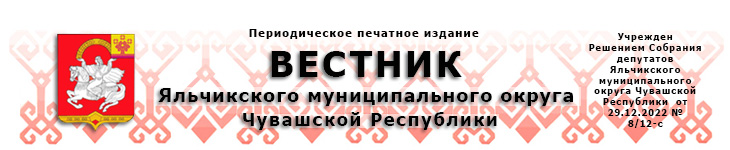 31.10.2023                                                                                                        № 42О внесении изменений в Порядок разработки и реализации муниципальных программ Яльчикского муниципального округа Чувашской РеспубликиРуководствуясь Бюджетным кодексом Российской Федерации, Уставом Яльчикского муниципального округа Чувашской Республики, администрация Яльчикского муниципального округа Чувашской Республики п о с т а н о в л я е т:1. Внести в Порядок разработки и реализации муниципальных программ Яльчикского муниципального округа Чувашской Республики, утвержденный постановлением администрации Яльчикского муниципального округа Чувашской Республики от 16 февраля 2023 года № 97, следующие изменения: в разделе III:дополнить новым пунктом 3.10 следующего содержания:«3.10. Муниципальные программы, предлагаемые к реализации начиная с очередного финансового года, а также изменения в ранее утвержденные муниципальные программы подлежат утверждению не позднее чем за один месяц до дня внесения проекта решения о бюджете Яльчикского муниципального округа Чувашской Республики на очередной финансовый год и плановый период в Собрание депутатов Яльчикского муниципального округа Чувашской Республики.»;пункты 3.10 и 3.11 считать соответственно пунктами 3.11 и 3.12.2. Настоящее постановление вступает в силу после его официального опубликования в периодическом печатном издании «Вестник Яльчикского муниципального округа Чувашской Республики».3. Контроль за исполнением настоящего постановления возложить на заместителя главы администрации МО по экономике, сельскому хозяйству и имущественным отношениям – начальника отдела экономики, имущественных, земельных отношений и инвестиционной деятельности администрации Яльчикского муниципального округа Чувашской Республики Павлову М.Н.Глава Яльчикского муниципального округаЧувашской Республики                                                                             Л.В. ЛевыйО внесении изменений в муниципальную программу Яльчикского муниципального округа Чувашской Республики «Формирование современной городской среды»  Руководствуясь Бюджетным кодексом Российской Федерации, Уставом Яльчикского муниципального округа Чувашской Республики, администрация Яльчикского муниципального округа Чувашской Республики п о с т а н о в л я е т:1. Внести в муниципальную программу Яльчикского муниципального округа Чувашской Республики  «Формирование современной городской среды», утвержденную постановлением администрации Яльчикского муниципального округа Чувашской Республики от 13 марта 2023 года № 166  (далее – Муниципальная программа), следующие изменения: 1) в паспорте Муниципальной программы позицию «Целевые показатели (индикаторы) муниципальной программы» изложить в следующей редакции:	2) приложение № 1 к Муниципальной программе изложить в новой редакции согласно приложению № 1 к настоящему постановлению;	3) в паспорте подпрограммы «Благоустройство дворовых и общественных территорий» Муниципальной программы (далее – подпрограмма) позицию «Целевые показатели (индикаторы) муниципальной программы» изложить в следующей редакции:4) раздел II подпрограммы  изложить в следующей редакции:«Раздел II. Перечень и сведения о целевых показателях (индикаторах)подпрограммы с расшифровкой плановых значений по годам ее реализацииЦелевыми показателями (индикаторами) подпрограммы являются:количество реализованных мероприятий по благоустройству, предусмотренных муниципальными программами (количество обустроенных общественных пространств);прирост среднего значения индекса качества городской среды по отношению к 2019 году;доля граждан, принявших участие в решении вопросов развития городской среды, от общего количества граждан в возрасте от 14 лет, проживающих в муниципальных образованиях, на территории которых реализуются проекты по созданию комфортной городской среды;доля объема закупок оборудования, имеющего российское происхождение, в том числе оборудования, закупаемого при выполнении работ, в общем объеме оборудования, закупленного в рамках реализации мероприятий муниципальных программ современной городской среды.В результате реализации мероприятий подпрограммы ожидается достижение следующих целевых показателей (индикаторов):количество реализованных мероприятий по благоустройству, предусмотренных муниципальными программами (количество обустроенных общественных пространств), в том числе:в 2023 году – 1 проект;в 2024 году – 1 проект;в 2025 году – 0 проектов;прирост среднего значения индекса качества городской среды по отношению к 2019 году, в том числе:в 2023 году – 0 проектов;в 2024 году – 0 проектов;в 2025 году – 0 проектов;доля граждан, принявших участие в решении вопросов развития городской среды, от общего количества граждан в возрасте от 14 лет, проживающих в муниципальных образованиях, на территории которых реализуются проекты по созданию комфортной городской среды, в том числе:в 2023 году – 25 процентов;в 2024 году – 30 процентов;в 2025 году – 0 процентов;доля объема закупок оборудования, имеющего российское происхождение, в том числе оборудования, закупаемого при выполнении работ, в общем объеме оборудования, закупленного в рамках реализации мероприятий муниципальных программ современной городской среды, в том числе:в 2023 году – 90 процентов;в 2024 году – 90 процентов;в 2025 году – 90 процентов.»;5) приложение к подпрограмме изложить в новой редакции согласно приложению № 2 к настоящему постановлению.2. Настоящее постановление вступает в силу после его официального опубликования в периодическом печатном издании «Вестник Яльчикского муниципального округа Чувашской Республики».Глава Яльчикского муниципального округа                                               Чувашской Республики                                                                                  Л.В. Левый   Приложение № 1к постановлению администрации Яльчикского муниципального округа Чувашской Республики от ____________ № ______Приложение № 1 к муниципальной программе Яльчикского муниципального округа Чувашской Республики «Формирование современной городской среды»СВЕДЕНИЯ О ЦЕЛЕВЫХ ПОКАЗАТЕЛЯХ (ИНДИКАТОРАХ) МУНИЦИПАЛЬНОЙ  ПРОГРАММЫ ЯЛЬЧИКСКОГО МУНИЦИПАЛЬНОГО ОКРУГА ЧУВАШСКОЙ РЕСПУБЛИКИ «ФОРМИРОВАНИЕ СОВРЕМЕННОЙ ГОРОДСКОЙ СРЕДЫ», ПОДПРОГРАММЫ МУНИЦИПАЛЬНОЙ  ПРОГРАММЫ И ЕЕ ЗНАЧЕНИЯХ__________________
Приложение № 2к постановлению администрации Яльчикского муниципального округа Чувашской Республики от ____________ № ______Приложение к подпрограмме «Благоустройство дворовых и общественных территорий» муниципальной программы Яльчикского муниципального округа Чувашской Республики «Формирование современной городской среды»РЕСУРСНОЕ ОБЕСПЕЧЕНИЕРЕАЛИЗАЦИИ ПОДПРОГРАММЫ «БЛАГОУСТРОЙСТВО ДВОРОВЫХ И ОБЩЕСТВЕННЫХ ТЕРРИТОРИЙ» МУНИЦИПАЛЬНОЙ ПРОГРАММЫ ЯЛЬЧИКСКОГО МУНИЦИПАЛЬНОГО ОКРУГА ЧУВАШСКОЙ РЕСПУБЛИКИ «ФОРМИРОВАНИЕ СОВРЕМЕННОЙ ГОРОДСКОЙ СРЕДЫ» ЗА СЧЕТ ВСЕХ ИСТОЧНИКОВ ФИНАНСИРОВАНИЯ_____________________Об утверждении порядка определениянормативных затрат на оказаниемуниципальной услуги «Реализациядополнительных общеразвивающих программ»в соответствии с социальным сертификатомВ целях исполнения постановления администрации Яльчикского муниципального округа Чувашской Республики от 21.04.2023 № 317 «Об организации оказания муниципальных услуг в социальной сфере при формировании муниципального социального заказа на оказание муниципальных услуг в социальной сфере на территории Яльчикского муниципального округа Чувашской Республики», постановления администрации Яльчикского муниципального округа Чувашской Республики от 30.12.2022 № 44 «Об утверждении Положения о формировании муниципального задания на оказание муниципальных услуг (выполнение работ) в отношении муниципальных учреждений Яльчикского муниципального округа Чувашской Республики и финансовом обеспечении выполнения муниципального задания», постановления администрации Яльчикского муниципального округа Чувашской Республики от 03.07.2023 № 579 «Об утверждении Порядка предоставления субсидии юридическим лицам, индивидуальным предпринимателям, физическим лицам – производителям товаров, работ, услуг на оплату соглашения о финансовом обеспечении затрат, связанных с оказанием муниципальных услуг в социальной сфере в соответствии с социальным сертификатом» администрация Яльчикского муниципального округа Чувашской Республики     п о с т а н о в л я е т:     1. Финансирование исполнителей муниципальной услуги «Реализация дополнительных общеразвивающих программ» в соответствии с социальным сертификатом с 01.01.2024 осуществлять в соответствии с нормативными затратами, установленными согласно Методике определения нормативных затрат на оказание муниципальных услуг, утвержденной постановлением администрации Яльчикского муниципального округа Чувашской Республики от 30.12.2022 № 44 «Об утверждении Положения о формировании муниципального задания на оказание муниципальных услуг (выполнение работ) в отношении муниципальных учреждений Яльчикского муниципального округа Чувашской Республики и финансовом обеспечении выполнения муниципального задания».2. Контроль за исполнением настоящего постановления возложить на заместителя главы администрации муниципального округа – начальника отдела образования и молодежной политики администрации Яльчикского муниципального округа Чувашской Республики Николаева В.А. 3. Настоящее постановление вступает в силу после его официального опубликования (обнародования).Глава Яльчикского муниципального округаЧувашской Республики                                                                                Л.В.ЛевыйО внесении изменений в муници-пальную программу Яльчикского муниципального округа Чувашской Республики «Развитие культуры» Руководствуясь Бюджетным кодексом Российской Федерации, Уставом Яльчикского муниципального округа Чувашской Республики, администрация Яльчикского муниципального округа Чувашской Республики п о с т а н о в л я е т:1. Внести в муниципальную программу Яльчикского муниципального округа Чувашской Республики  «Развитие культуры», утвержденную постановлением администрации Яльчикского муниципального округа Чувашской Республики от 31 марта  2023 года № 234 (с изменениями от 08.06.2023 № 517) (далее – Муниципальная программа), следующие изменения: 1) в паспорте Муниципальной программы позицию «Подпрограмма муниципальной программы» изложить в следующей редакции:	2) раздел II Муниципальной программы изложить в следующей редакции:«Раздел II. Обобщенная характеристика основных мероприятиймуниципальной программыВыстроенная в рамках настоящей Муниципальной программы система целевых ориентиров (цели, задачи, ожидаемые результаты) представляет собой четкую согласованную структуру, посредством которой установлена прозрачная и понятная связь реализации отдельных мероприятий с достижением конкретных целей на всех уровнях Муниципальной программы.Реализация мероприятий Муниципальной программы обеспечивает решение задач Муниципальной программы. Мероприятия Муниципальной программы реализовываются в рамках двух  подпрограмм. Подпрограмма «Развитие культуры» предусматривает реализацию восьми основных мероприятий.Основное мероприятие 1. Развитие библиотечного дела.Основное мероприятие 2. Развитие музейного дела.Основное мероприятие 3. Развитие образования в сфере культуры и искусства.Основное мероприятие 4. Сохранение и развитие народного творчества.Основное мероприятие 5. Проведение мероприятий в сфере культуры и искусства, архивного дела.Основное мероприятие 6. Создание условий для оказания доступных и качественных услуг учреждениями культуры, архивами и образовательными организациями в сфере культуры и искусства.Основное мероприятие 7. Развитие муниципальных учреждений культуры.Основное мероприятие 8. Реализация мероприятий регионального проекта «Культурная среда».Подпрограмма «Укрепление единства российской нации и этнокультурное развитие народов» предусматривает реализацию восьми основных мероприятий:Основное мероприятие 1. Сопровождение системы мониторинга состояния межнациональных отношений и раннего предупреждения межнациональных конфликтов.Мероприятие направлено на проведение социологических исследований состояния межнациональных и межконфессиональных отношений.Основное мероприятие 2. Реализация комплексной информационной кампании, направленной на сохранение и развитие межнационального согласия в Яльчикском муниципальном округе Чувашской Республики, укрепление единства российской нации.Мероприятие направлено на формирование в обществе межнационального и межконфессионального согласия, информационную поддержку мероприятий, направленных на укрепление единства российской нации, этнокультурное развитие народов и сохранение языкового многообразия.Основное мероприятие 3. Профилактика этнополитического и религиозно-политического экстремизма, ксенофобии.Мероприятие направлено на сохранение стабильности в этноконфессиональных отношениях, развитие в обществе традиционных духовно-нравственных ценностей, предупреждение межнациональных и межконфессиональных конфликтов, проведение профилактических мероприятий.Основное мероприятие 4. Оказание грантовой поддержки общественным инициативам в сфере укрепления гражданского единства и гармонизации межнациональных отношений.Мероприятие направлено на поддержку проектов в сфере укрепления общероссийского гражданского единства, формирование и укрепление гражданского патриотизма и российской гражданской идентичности, на гражданско-патриотическое воспитание детей и молодежи.Основное мероприятие 5. Совершенствование государственного управления в сфере государственной национальной политики.Мероприятие направлено на повышение эффективности управления в сфере реализации государственной национальной политики, обеспечение деятельности совещательных органов по вопросам этноконфессиональных отношений, повышение квалификации государственных гражданских служащих Чувашской Республики и муниципальных служащих, в компетенции которых находятся вопросы сферы реализации государственной национальной политики.Основное мероприятие 6. Этнокультурное развитие народов, включая оказание грантовой поддержки общественным инициативам.Мероприятие направлено на поддержку проектов в сфере этнокультурного развития народов России, проведение национальных праздников, развитие культурных связей с чувашской диаспорой.Основное мероприятие 7. Реализация Закона Чувашской Республики «О языках в Чувашской Республике». Интенсификация научного изучения чувашского языка, литературы и фольклора.Мероприятие направлено на сохранение и развитие государственных языков Чувашской Республики и иных языков народов Российской Федерации, проживающих в Чувашской Республике.Основное мероприятие 8. Социально-культурная адаптация и интеграция иностранных граждан в Чувашской Республике.Мероприятие направлено на организацию и проведение в Чувашской Республике мероприятий, направленных на социально-культурную адаптацию и интеграцию иностранных граждан.»;3) приложения № 1 и № 2 к Муниципальной программе изложить в новой редакции согласно приложениям № 1 и № 2 к настоящему постановлению;4) Муниципальную программу дополнить подпрограммой «Укрепление единства российской нации и этнокультурное развитие народов» (приложение № 4 к Муниципальной программе) согласно приложению № 3 к настоящему постановлению.2. Настоящее постановление вступает в силу после его официального опубликования в периодическом печатном издании «Вестник Яльчикского муниципального округа Чувашской Республики».Глава Яльчикского муниципального округа                                               Чувашской Республики                                                                         Л.В. Левый   Приложение № 1утверждено постановлением администрации Яльчикского муниципального округа Чувашской Республики от 31.10.2023 № 1029Приложение № 1к муниципальной программеЯльчикского муниципального округаЧувашской Республики «Развитие культуры»С в е д е н и яо целевых показателях (индикаторах) муниципальной программы Яльчикского муниципального округа Чувашской Республики «Развитие культуры», подпрограмм муниципальной программы Яльчикского муниципального округа Чувашской Республики «Развитие культуры» и их значениях___________________Приложение № 2утверждено постановлением администрации Яльчикского муниципального округа Чувашской Республики от 31.10.2023 № 1029Приложение № 2к муниципальной программеЯльчикского муниципального округаЧувашской Республики «Развитие культуры»Ресурсное обеспечение
и прогнозная (справочная) оценка расходов за счет всех источников финансирования реализации муниципальной программы Яльчикского муниципального округа  «Развитие культуры в Яльчикском муниципальном округе» ____________________Приложение № 3 утверждено постановлением администрации Яльчикского муниципального округа Чувашской Республики от 31.10.2023 № 1029Приложение № 4к Муниципальной программеЯльчикского муниципального округаЧувашской Республики«Развитие культуры»П о д п р о г р а м м а «Укрепление единства российской нации и этнокультурное развитие народов» муниципальной программы Яльчикского муниципального округа Чувашской Республики «Развитие культуры»Паспорт подпрограммыРаздел I. Приоритеты политики в сфере реализации муниципальной программы, цели, задачи, описание сроков и этапов реализации подпрограммыВ соответствии с приоритетами развития культуры целью подпрограммы «Укрепление единства российской нации и этнокультурное развитие народов» муниципальной программы муниципальной программы «Развитие культуры (далее – подпрограмма) (далее – подпрограмма) является укрепление национального согласия, обеспечение политической и социальной стабильности, развитие демократических институтов; гармонизация национальных и межнациональных (межэтнических) отношений; обеспечение равенства прав и свобод человека и гражданина независимо от расы, национальности, языка, происхождения, имущественного и должностного положения, места жительства, отношения к религии, убеждений, принадлежности к общественным объединениям, а также других обстоятельств; сохранение и поддержка этнокультурного и языкового многообразия Российской Федерации, традиционных российских духовно-нравственных ценностей как основы российского общества; укрепление общероссийской гражданской идентичности и единства многонационального народа Российской Федерации (российской нации); успешная социальная и культурная адаптация иностранных граждан в Чувашской Республике и их интеграция в российское общество.Достижение цели обеспечивается в рамках решения следующих задач:обеспечение равноправия граждан и реализации их конституционных прав;формирование гражданского самосознания, патриотизма, гражданской ответственности, чувства гордости за историю России, воспитание культуры межнационального общения, основанной на уважении чести и национального достоинства граждан, традиционных российских духовно-нравственных ценностей;содействие этнокультурному и духовному развитию народов Российской Федерации;сохранение и поддержка русского языка как государственного языка Российской Федерации и языков народов Российской Федерации;обеспечение межнационального мира и согласия, гармонизации межнациональных (межэтнических) отношений;поддержка общественных инициатив и мероприятий, общественным инициативам в сфере укрепления общероссийского единства и гармонизации межнациональных отношений;выявление конфликтных ситуаций в сфере межнациональных и этноконфессиональных отношений, их предупреждение и локализация;сохранение межрелигиозного согласия в Чувашской Республике;поддержка и развитие этнокультурных связей с чувашской диаспорой;сохранение и развитие взаимопонимания и сотрудничества традиционных религиозных конфессий;содействие социальной и культурной адаптации иностранных граждан в Чувашской Республике и их интеграции в российское общество.Раздел II. Перечень и сведения о целевых показателях (индикаторах) подпрограммы с расшифровкой плановых значений по годам ее реализацииСостав целевых показателей (индикаторов) подпрограммы определен исходя из необходимости достижения цели и решения задач подпрограммы. Перечень целевых показателей (индикаторов) подпрограммы носит открытый характер и предусматривает возможность их корректировки в случае потери информативности показателя (например, в связи с достижением его максимального значения), изменений приоритетов государственной политики в сфере культуры, а также изменений законодательства Российской Федерации и законодательства Чувашской Республики, влияющих на расчет данных показателей.Сведения о целевых показателях (индикаторах) подпрограммы изложены в приложении №1 к Муниципальной программе.Раздел III. Обобщенная характеристика основных мероприятиймуниципальной подпрограммыОсновные мероприятия подпрограммы направлены на реализацию поставленных цели и задач подпрограммы и Муниципальной подпрограммы в целом. Основные мероприятия подпрограммы подразделяются на отдельные мероприятия, реализация которых позволит обеспечить достижение целевых показателей (индикаторов) подпрограммы.Подпрограмма реализуется в 2023 - 2035 годах без разделения на этапы, так как большинство мероприятий подпрограммы реализуется ежегодно с установленной периодичностью.Для достижения поставленных целей и решения задач подпрограммы необходимо реализовать следующий комплекс основных мероприятий:Основное мероприятие 1. Сопровождение системы мониторинга состояния межнациональных отношений и раннего предупреждения межнациональных конфликтовМероприятие 1.1. Проведение социологического исследования «Этнокультурное развитие и межнациональные отношения в Чувашской Республике».Мероприятие планируется с целью объективной и системной оценки состояния межнациональных и межконфессиональных отношений посредством проведения независимого социологического исследования.Мероприятие 1.2. Информационное сопровождение официального сайта Дома Дружбы народов Чувашской Республики.Мероприятие направлено на создание единого информационного пространства, объединяющего информацию о мероприятиях в сфере реализации государственной национальной политики на территории Чувашской Республики.Мероприятие 1.3. Проведение обучающих семинаров для должностных лиц органов местного самоуправления, ответственных за сопровождение государственной информационной системы мониторинга в сфере межнациональных и межконфессиональных отношений и раннего предупреждения конфликтных ситуаций.Мероприятие направлено на повышение уровня знаний и профессиональной компетентности должностных лиц органов местного самоуправления, осуществляющих деятельность в сфере межнациональных и межконфессиональных отношений.Основное мероприятие 2. Реализация комплексной информационной кампании, направленной на сохранение и развитие межнационального согласия в Чувашской Республике, укрепление единства российской нации.Мероприятие 2.1. Государственная поддержка печатных средств массовой информации.Мероприятие предусматривает предоставление субсидии печатным средствам массовой информации на информационное освещение социально значимых тем по Реестру средств массовой информации, утверждаемому ежегодно решением Кабинета Министров Чувашской Республики.Государственная поддержка средств массовой информации, включенных в указанный Реестр, оказывается в пределах средств республиканского бюджета Чувашской Республики, предусмотренных законом Чувашской Республики о республиканском бюджете Чувашской Республики на очередной финансовый год и плановый период.Мероприятие 2.2. Проведение республиканского конкурса социально значимых проектов средств массовой информации.Предусматривает выделение субсидии победителям конкурса на реализацию социально значимых проектов.Мероприятие 2.3. Информационное сопровождение мероприятий в сфере образования, культуры, физической культуры, спорта, в том числе массовых, направленных на профилактику экстремизма, развитие национальных культур и формирование толерантности в Чувашской Республике.В рамках данного мероприятия планируется освещение в средствах массовой информации мероприятий в сфере образования, культуры, физической культуры, спорта, в том числе массовых, направленных на профилактику экстремизма, развитие национальных культур и формирование толерантности в Чувашской Республике.Основное мероприятие 3. Профилактика этнополитического и религиозно-политического экстремизма, ксенофобии.Мероприятие 3.1. Формирование и развитие межконфессионального согласия.Мероприятие направлено на поддержку общественных инициатив и мероприятий по развитию межнационального и межконфессионального диалога, возрождению семейных ценностей.Мероприятие 3.2. Проведение республиканских семинаров, совещаний с участием представителей исполнительных органов Чувашской Республики, территориальных органов федеральных органов исполнительной власти, национально-культурных объединений по вопросам предупреждения межнациональных конфликтов, профилактики экстремизма на национальной и религиозной почве.Мероприятие направлено на создание межведомственных площадок для оперативного решения вопросов в сфере предупреждения межнациональных конфликтов, профилактики экстремизма на национальной и религиозной почве.Мероприятие 3.3. Включение в основные общеобразовательные и основные профессиональные образовательные программы образовательных организаций учебных и лекционных курсов, предметов, дисциплин и модулей в существующих дисциплинах, направленных на усвоение знаний о традиционной культуре, истории, истоках единства и достижениях народов Чувашии, а также воспитание культуры межнационального общения и гармонизацию межнациональных отношений.Мероприятие направлено на распространение знаний об истории и культуре народов Чувашии, формирование культуры межнационального (межэтнического) общения в соответствии с нормами морали и традициями народов. Предусматриваются разработка и издание программ, учебных пособий для изучения истории и культуры родного края.Основное мероприятие 4. Оказание грантовой поддержки общественным инициативам в сфере укрепления гражданского единства и гармонизации межнациональных отношений.Мероприятие 4.1. Поддержка инициатив в сфере гармонизации межнациональных отношений.Мероприятие направлено на поддержку общественных инициатив и мероприятий по гармонизации межнациональных отношений, сохранению и развитию этнокультурного многообразия народов России.Мероприятие 4.2. Поддержка общественных инициатив и мероприятий, направленных на формирование и укрепление гражданского патриотизма и российской гражданской идентичности.Мероприятие направлено на поддержку общественных инициатив по упрочению общероссийского гражданского самосознания.Мероприятие 4.3. Организация и проведение круглого стола и республиканского фестиваля национальных культур «Единая семья народов России» с участием представителей национально-культурных автономий и объединений Чувашской Республики.Мероприятие направлено на упрочение духовной общности российской нации, гармонизацию национальных и межнациональных (межэтнических) отношений.Основное мероприятие 5. Совершенствование государственного управления в сфере государственной национальной политики.Мероприятие 5.1. Обеспечение деятельности совещательных органов по вопросам этноконфессиональных отношений.Мероприятие направлено на создание условий для эффективного функционирования совещательных органов по вопросам этноконфессиональных отношений.Мероприятие 5.2. Повышение квалификации государственных гражданских служащих Чувашской Республики и муниципальных служащих, в компетенции которых находятся вопросы общегражданского единства и гармонизации межнациональных отношений.Мероприятие направлено на повышение уровня знаний и профессиональной компетентности должностных лиц органов местного самоуправления, осуществляющих деятельность в сфере общегражданского единства и гармонизации межнациональных отношений.Мероприятие 5.3. Повышение квалификации педагогов в области этнокультурного образования, повышение их этнокультурной компетентности.Предусматриваются организация и проведение курсов повышения квалификации педагогических работников образовательных организаций, направленных на углубление, закрепление и развитие профессиональных компетенций педагогов в области этнокультурного образования, повышение их этнокультурной компетентности, формирование толерантного отношения к представителям различных культур.Основное мероприятие 6. Этнокультурное развитие народов Чувашской Республики, включая оказание грантовой поддержки общественным инициативам.Мероприятие 6.1. Межрегиональные и международные культурные связи. Поддержка чувашской диаспоры.Мероприятие направлено на организацию творческого обмена между коллективами Чувашской Республики и коллективами чувашских диаспор субъектов Российской Федерации.Мероприятие 6.2. Организация и проведение международных, межрегиональных научно-практических конференций.Мероприятие направлено на обеспечение межнационального мира и согласия, гармонизацию межнациональных (межэтнических) отношений, совершенствование взаимодействия органов власти с институтами гражданского общества.Основное мероприятие 7. Реализация Закона Чувашской Республики «О языках в Чувашской Республике». Интенсификация научного изучения чувашского языка, литературы и фольклора.Мероприятие 7.1. Научное изучение чувашского языка, литературы и фольклора.Мероприятие направлено на развитие фундаментальных научных исследований в сфере языкознания, изучение проблем современного чувашского литературного языка, чувашской терминологии, исторического развития чувашского языка, социальное функционирование языка. В области литературоведения, критики и фольклористики основные исследования предусматривают изучение собраний сочинений классиков чувашской литературы, литературно-творческого процесса.Мероприятие 7.2. Обеспечение функционирования государственных и иных языков в системе образования.Мероприятие направлено на создание поликультурной образовательной и воспитательной среды в образовательных организациях республики; создание оптимальных условий для сохранения и развития языков народов России, использование русского языка как государственного языка Российской Федерации, языка межнационального общения и одного из официальных языков международных организаций; обеспечение полноценных условий для изучения и использования государственных языков Чувашской Республики; обеспечение прав граждан на изучение родного языка.Мероприятие предусматривает обеспечение образовательных организаций высококвалифицированными кадрами в области преподавания родного языка и литературы на родном языке и русского языка и литературы, оснащение учебно-методической и иной литературой для изучения русского языка и литературы и родных языков и литературы на родном языке; разработку мультимедийных проектов, организацию сетевого полилингвального обучения учащихся общеобразовательных организаций; создание благоприятной языковой среды путем формирования поликультурного информационного пространства.Мероприятие 7.3. Разработка и издание учебно-методических комплектов по чувашскому языку и литературе.Мероприятие направлено на дальнейшее развитие чувашского языка, обеспечение его функционирования как государственного языка Чувашской Республики. Предусматривается разработка и издание программ, учебно-методических комплектов для изучения родного чувашского языка и литературы, истории и культуры родного края, наглядно-дидактического материала и др.Мероприятие 7.4. Организация и проведение мероприятий, направленных на сохранение и развитие русского языка как государственного языка Российской Федерации и языков народов Российской Федерации, проживающих в Чувашской Республике.Мероприятие направлено на обеспечение оптимальных условий для развития и использования русского языка как государственного языка Российской Федерации, сохранения и развития языков народов Российской Федерации, проживающих в Чувашской Республике.Основное мероприятие 8. Социально-культурная адаптация и интеграция иностранных граждан в Чувашской Республике.Мероприятие 8.1. Реализация мер, направленных на социально-культурную адаптацию и интеграцию иностранных граждан.Мероприятие направлено на вовлечение иностранных граждан, прибывших в Чувашскую Республику, в мероприятия, направленные на социально-культурную адаптацию и интеграцию в принимающее сообщество.Раздел IV. Обоснование объема финансовых ресурсов, необходимых для реализации подпрограммыФинансирование подпрограммы осуществляется за счет средств федерального бюджета, республиканского бюджета Чувашской Республики, бюджета Яльчикского муниципального округа Чувашской Республики и внебюджетных источников.Общий объем финансирования подпрограммы в 2023-2035 годах составляет 0,0  тыс. рублей, в том числе средства:федерального бюджета – 0,0 тыс. рублей (0 процентов);республиканского бюджета Чувашской Республики – 0,0 тыс. рублей (0 процентов);бюджета Яльчикского муниципального округа Чувашской Республики – 0,0 тыс. рублей (0 процентов);внебюджетных источников – 0,0 тыс. рублей (0 процентов).Ресурсное обеспечение реализации подпрограммы за счет всех источников финансирования представлено в приложении к настоящей подпрограмме.Приложение 
к подпрограмме «Укрепление единства российской нации и этнокультурное развитие народов» муниципальной программы  Яльчикского муниципального округа Чувашской Республики«Развитие культуры» РЕСУРСНОЕ ОБЕСПЕЧЕНИЕ
реализации подпрограммы «Укрепление единства российской нации и этнокультурное развитие народов» муниципальной программы Яльчикского муниципального округа Чувашской Республики «Развитие культуры» за счет всех источников финансирования_______________________Периодическое печатное издание “Вестник Яльчикского муниципального округа  Чувашской Республики”отпечатан в  Администрации Яльчикского муниципального округа Чувашской РеспубликиАдрес: с.Яльчики, ул.Иванова, д.16 Тираж _100_ экзЧăваш РеспубликиЕлчĕк муниципаллăокругĕЕлчĕк муниципаллăокругĕнадминистрацийĕЙЫШĂНУ      2023 =? октябрĕн  26- мĕшĕ № 1021  Елчĕк ялĕ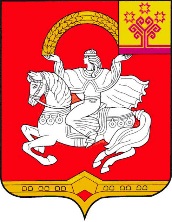 Чувашская  РеспубликаЯльчикский                                                                         муниципальный округАдминистрацияЯльчикского муниципального округаПОСТАНОВЛЕНИЕ  «26» октября 2023 г. № 1021село ЯльчикиЧăваш РеспубликиЕлчĕк муниципаллăокругĕЕлчĕк муниципаллăокругĕнадминистрацийĕЙЫШĂНУ2023 =? октябрĕн 26 - мĕшĕ №1022   Елчĕк ялĕЧувашская  РеспубликаЯльчикский                                                                         муниципальный округАдминистрацияЯльчикского муниципального округаПОСТАНОВЛЕНИЕ           «26» октября 2023 г. № 1022село Яльчики«Целевые показатели (индикаторы) муниципальной программы-к 2025 году будут достигнуты следующие целевые показатели (индикаторы):количество реализованных мероприятий по благоустройству, предусмотренных муниципальными программами (количество обустроенных общественных пространств) – 0 единиц;прирост среднего значения индекса качества городской среды по отношению к 2019 году – 0 процентов;доля граждан, принявших участие в решении вопросов развития городской среды, от общего количества граждан в возрасте от 14 лет, проживающих в муниципальных образованиях, на территории которых реализуются проекты по созданию комфортной городской среды – 0 процентов;доля объема закупок оборудования, имеющего российское происхождение, в том числе оборудования, закупаемого при выполнении работ, в общем объеме оборудования, закупленного в рамках реализации мероприятий муниципальных программ современной городской среды – 90 процентов.»;«Целевые показатели (индикаторы) муниципальной программы-к 2025 году будут достигнуты следующие целевые показатели (индикаторы):количество реализованных мероприятий по благоустройству, предусмотренных муниципальными программами (количество обустроенных общественных пространств) – 0 единиц;прирост среднего значения индекса качества городской среды по отношению к 2019 году – 0 процентов;доля граждан, принявших участие в решении вопросов развития городской среды, от общего количества граждан в возрасте от 14 лет, проживающих в муниципальных образованиях, на территории которых реализуются проекты по созданию комфортной городской среды – 0 процентов;доля объема закупок оборудования, имеющего российское происхождение, в том числе оборудования, закупаемого при выполнении работ, в общем объеме оборудования, закупленного в рамках реализации мероприятий муниципальных программ современной городской среды – 90 процентов»;№ппЦелевой показатель (индикатор) (наименование)Единица измеренияЗначения целевых  показателей (индикаторов) Значения целевых  показателей (индикаторов) Значения целевых  показателей (индикаторов) №ппЦелевой показатель (индикатор) (наименование)Единица измерения202320242025123456Муниципальная программа Яльчикского муниципального округа Чувашской Республики«Формирование современной городской среды» Муниципальная программа Яльчикского муниципального округа Чувашской Республики«Формирование современной городской среды» Муниципальная программа Яльчикского муниципального округа Чувашской Республики«Формирование современной городской среды» Муниципальная программа Яльчикского муниципального округа Чувашской Республики«Формирование современной городской среды» Муниципальная программа Яльчикского муниципального округа Чувашской Республики«Формирование современной городской среды» Муниципальная программа Яльчикского муниципального округа Чувашской Республики«Формирование современной городской среды» 1.Количество  реализованных мероприятий по благоустройству, предусмотренных муниципальными программами (количество обустроенных общественных пространств)ед.1102.Прирост среднего значения индекса качества городской среды по отношению к 2019 году%0003.Доля граждан, принявших участие в решении вопросов развития городской среды, от общего количества граждан в возрасте от 14 лет, проживающих в муниципальных образованиях, на территории которых реализуются проекты по созданию комфортной городской среды%253004.Доля объема закупок оборудования, имеющего российское происхождение, в том числе оборудования, закупаемого при выполнении работ, в общем объеме оборудования, закупленного в рамках реализации мероприятий муниципальных программ современной городской среды%909090СтатусНаименование подпрограммы муниципальной программы (основного мероприятия, мероприятия)Код бюджетной классификацииКод бюджетной классификацииКод бюджетной классификацииКод бюджетной классификацииКод бюджетной классификацииИсточники финансированияРасходы по годам, тыс. рублейРасходы по годам, тыс. рублейРасходы по годам, тыс. рублейРасходы по годам, тыс. рублейСтатусНаименование подпрограммы муниципальной программы (основного мероприятия, мероприятия)главный распорядитель бюджетных средствраздел, подразделцелевая статья расходовгруппа (подгруппа) вида расходовгруппа (подгруппа) вида расходовИсточники финансирования202320242025123456678910Подпрограмма «Благоустройство дворовых и общественных территорий»хххххвсего10432,09569,56073,0Подпрограмма «Благоустройство дворовых и общественных территорий»хххххфедеральный бюджет3283,33639,00,0Подпрограмма «Благоустройство дворовых и общественных территорий»хххххреспубликанский бюджет Чувашской Республики23,225,70,0Подпрограмма «Благоустройство дворовых и общественных территорий»хххххбюджет Яльчикского муниципального округа7125,65904,86073,0Подпрограмма «Благоустройство дворовых и общественных территорий»хххххвнебюджетные источники0,00,00,0Цель «Создание условий для системного повышения качества и комфорта на территории Яльчикского муниципального округа»Цель «Создание условий для системного повышения качества и комфорта на территории Яльчикского муниципального округа»Цель «Создание условий для системного повышения качества и комфорта на территории Яльчикского муниципального округа»Цель «Создание условий для системного повышения качества и комфорта на территории Яльчикского муниципального округа»Цель «Создание условий для системного повышения качества и комфорта на территории Яльчикского муниципального округа»Цель «Создание условий для системного повышения качества и комфорта на территории Яльчикского муниципального округа»Цель «Создание условий для системного повышения качества и комфорта на территории Яльчикского муниципального округа»Цель «Создание условий для системного повышения качества и комфорта на территории Яльчикского муниципального округа»Цель «Создание условий для системного повышения качества и комфорта на территории Яльчикского муниципального округа»Цель «Создание условий для системного повышения качества и комфорта на территории Яльчикского муниципального округа»Цель «Создание условий для системного повышения качества и комфорта на территории Яльчикского муниципального округа»Основное мероприятие 1Содействие благоустройству населенных пунктовхххххвсего7115,65893,86073,0Основное мероприятие 1Содействие благоустройству населенных пунктовхххххфедеральный бюджет0,00,00,0Основное мероприятие 1Содействие благоустройству населенных пунктовхххххреспубликанский бюджет Чувашской Республики0,00,00,0Основное мероприятие 1Содействие благоустройству населенных пунктовхххххбюджет Яльчикского муниципального округа7115,65893,86073,0Основное мероприятие 1Содействие благоустройству населенных пунктовхххххвнебюджетные источники0,00,00,0Целевые показатели (индикаторы) муниципальной программы, подпрограммы, увязанные с основными мероприятиямиКоличество  реализованных мероприятий по благоустройству, предусмотренных муниципальными программами (количество обустроенных общественных пространств)Количество  реализованных мероприятий по благоустройству, предусмотренных муниципальными программами (количество обустроенных общественных пространств)Количество  реализованных мероприятий по благоустройству, предусмотренных муниципальными программами (количество обустроенных общественных пространств)Количество  реализованных мероприятий по благоустройству, предусмотренных муниципальными программами (количество обустроенных общественных пространств)Количество  реализованных мероприятий по благоустройству, предусмотренных муниципальными программами (количество обустроенных общественных пространств)Количество  реализованных мероприятий по благоустройству, предусмотренных муниципальными программами (количество обустроенных общественных пространств)ед.110Целевые показатели (индикаторы) муниципальной программы, подпрограммы, увязанные с основными мероприятиямиПрирост среднего значения индекса качества городской среды по отношению к 2019 годуПрирост среднего значения индекса качества городской среды по отношению к 2019 годуПрирост среднего значения индекса качества городской среды по отношению к 2019 годуПрирост среднего значения индекса качества городской среды по отношению к 2019 годуПрирост среднего значения индекса качества городской среды по отношению к 2019 годуПрирост среднего значения индекса качества городской среды по отношению к 2019 году%000Целевые показатели (индикаторы) муниципальной программы, подпрограммы, увязанные с основными мероприятиямиДоля граждан, принявших участие в решении вопросов развития городской среды, от общего количества граждан в возрасте от 14 лет, проживающих в муниципальных образованиях, на территории которых реализуются проекты по созданию комфортной городской средыДоля граждан, принявших участие в решении вопросов развития городской среды, от общего количества граждан в возрасте от 14 лет, проживающих в муниципальных образованиях, на территории которых реализуются проекты по созданию комфортной городской средыДоля граждан, принявших участие в решении вопросов развития городской среды, от общего количества граждан в возрасте от 14 лет, проживающих в муниципальных образованиях, на территории которых реализуются проекты по созданию комфортной городской средыДоля граждан, принявших участие в решении вопросов развития городской среды, от общего количества граждан в возрасте от 14 лет, проживающих в муниципальных образованиях, на территории которых реализуются проекты по созданию комфортной городской средыДоля граждан, принявших участие в решении вопросов развития городской среды, от общего количества граждан в возрасте от 14 лет, проживающих в муниципальных образованиях, на территории которых реализуются проекты по созданию комфортной городской средыДоля граждан, принявших участие в решении вопросов развития городской среды, от общего количества граждан в возрасте от 14 лет, проживающих в муниципальных образованиях, на территории которых реализуются проекты по созданию комфортной городской среды%25300Целевые показатели (индикаторы) муниципальной программы, подпрограммы, увязанные с основными мероприятиямиДоля объема закупок оборудования, имеющего российское происхождение, в том числе оборудования, закупаемого при выполнении работ, в общем объеме оборудования, закупленного в рамках реализации мероприятий муниципальных программ современной городской средыДоля объема закупок оборудования, имеющего российское происхождение, в том числе оборудования, закупаемого при выполнении работ, в общем объеме оборудования, закупленного в рамках реализации мероприятий муниципальных программ современной городской средыДоля объема закупок оборудования, имеющего российское происхождение, в том числе оборудования, закупаемого при выполнении работ, в общем объеме оборудования, закупленного в рамках реализации мероприятий муниципальных программ современной городской средыДоля объема закупок оборудования, имеющего российское происхождение, в том числе оборудования, закупаемого при выполнении работ, в общем объеме оборудования, закупленного в рамках реализации мероприятий муниципальных программ современной городской средыДоля объема закупок оборудования, имеющего российское происхождение, в том числе оборудования, закупаемого при выполнении работ, в общем объеме оборудования, закупленного в рамках реализации мероприятий муниципальных программ современной городской средыДоля объема закупок оборудования, имеющего российское происхождение, в том числе оборудования, закупаемого при выполнении работ, в общем объеме оборудования, закупленного в рамках реализации мероприятий муниципальных программ современной городской среды%909090Мероприятие 1.1Уличное освещениехххххвсего1820,01920,01920,0Мероприятие 1.1Уличное освещениехххххфедеральный бюджет0,00,00,0Мероприятие 1.1Уличное освещениереспубликанский бюджет Чувашской Республики0,00,00,0Мероприятие 1.1Уличное освещение9940503А510277400А510277400244бюджет Яльчикского муниципального округа220,0320,0320,0Мероприятие 1.1Уличное освещение9940503А510277400А510277400247бюджет Яльчикского муниципального округа1600,01600,01600,0Мероприятие 1.1Уличное освещениехххххвнебюджетные источники0,00,00,0Мероприятие 1.2Озеленениехххххвсего250,0250,0250,0Мероприятие 1.2Озеленениехххххфедеральный бюджет0,00,00,0Мероприятие 1.2Озеленениехххххреспубликанский бюджет Чувашской Республики0,00,00,0Мероприятие 1.2Озеленение9940503А510277410А510277410244бюджет Яльчикского муниципального округа250,0250,0250,0Мероприятие 1.2Озеленениехххххвнебюджетные источники0,00,00,0Мероприятие 1.3Реализация мероприятий по благоустройству территориихххххвсего5045,63723,83903,0Мероприятие 1.3Реализация мероприятий по благоустройству территориихххххфедеральный бюджет0,00,00,0Мероприятие 1.3Реализация мероприятий по благоустройству территориихххххреспубликанский бюджет Чувашской Республики0,00,00,0Мероприятие 1.3Реализация мероприятий по благоустройству территории9940503А510277420А510277420244бюджет Яльчикского муниципального округа5045,63723,83903,0Мероприятие 1.3Реализация мероприятий по благоустройству территориихххххвнебюджетные источники0,00,00,0Мероприятие 1.4Реализация мероприятий по благоустройству дворовых территорий и тротуаровхххххвсего0,00,00,0Мероприятие 1.4Реализация мероприятий по благоустройству дворовых территорий и тротуаровхххххфедеральный бюджет0,00,00,0Мероприятие 1.4Реализация мероприятий по благоустройству дворовых территорий и тротуаровхххххреспубликанский бюджет Чувашской Республики0,00,00,0Мероприятие 1.4Реализация мероприятий по благоустройству дворовых территорий и тротуаровхххххбюджет Яльчикского муниципального округа0,00,00,0Мероприятие 1.4Реализация мероприятий по благоустройству дворовых территорий и тротуаровхххххвнебюджетные источники0,00,00,0Цель «Создание условий для системного повышения качества и комфорта на территории Яльчикского муниципального округа»Цель «Создание условий для системного повышения качества и комфорта на территории Яльчикского муниципального округа»Цель «Создание условий для системного повышения качества и комфорта на территории Яльчикского муниципального округа»Цель «Создание условий для системного повышения качества и комфорта на территории Яльчикского муниципального округа»Цель «Создание условий для системного повышения качества и комфорта на территории Яльчикского муниципального округа»Цель «Создание условий для системного повышения качества и комфорта на территории Яльчикского муниципального округа»Цель «Создание условий для системного повышения качества и комфорта на территории Яльчикского муниципального округа»Цель «Создание условий для системного повышения качества и комфорта на территории Яльчикского муниципального округа»Цель «Создание условий для системного повышения качества и комфорта на территории Яльчикского муниципального округа»Цель «Создание условий для системного повышения качества и комфорта на территории Яльчикского муниципального округа»Цель «Создание условий для системного повышения качества и комфорта на территории Яльчикского муниципального округа»Основное мероприятие 2Реализация мероприятий регионального проекта «Формирование комфортной городской среды»хххххвсего3316,43675,70,0Основное мероприятие 2Реализация мероприятий регионального проекта «Формирование комфортной городской среды»хххххфедеральный бюджет3283,33639,00,0Основное мероприятие 2Реализация мероприятий регионального проекта «Формирование комфортной городской среды»хххххреспубликанский бюджет Чувашской Республики23,225,70,0Основное мероприятие 2Реализация мероприятий регионального проекта «Формирование комфортной городской среды»хххххбюджет Яльчикского муниципального округа9,911,00,0Основное мероприятие 2Реализация мероприятий регионального проекта «Формирование комфортной городской среды»хххххвнебюджетные источники0,00,00,0Целевые показатели (индикаторы) муниципальной программы, подпрограммы, увязанные с основными мероприятиямиКоличество  реализованных мероприятий по благоустройству, предусмотренных муниципальными программами (количество обустроенных общественных пространств)Количество  реализованных мероприятий по благоустройству, предусмотренных муниципальными программами (количество обустроенных общественных пространств)Количество  реализованных мероприятий по благоустройству, предусмотренных муниципальными программами (количество обустроенных общественных пространств)Количество  реализованных мероприятий по благоустройству, предусмотренных муниципальными программами (количество обустроенных общественных пространств)Количество  реализованных мероприятий по благоустройству, предусмотренных муниципальными программами (количество обустроенных общественных пространств)Количество  реализованных мероприятий по благоустройству, предусмотренных муниципальными программами (количество обустроенных общественных пространств)ед.110Целевые показатели (индикаторы) муниципальной программы, подпрограммы, увязанные с основными мероприятиямиПрирост среднего значения индекса качества городской среды по отношению к 2019 годуПрирост среднего значения индекса качества городской среды по отношению к 2019 годуПрирост среднего значения индекса качества городской среды по отношению к 2019 годуПрирост среднего значения индекса качества городской среды по отношению к 2019 годуПрирост среднего значения индекса качества городской среды по отношению к 2019 годуПрирост среднего значения индекса качества городской среды по отношению к 2019 году%000Целевые показатели (индикаторы) муниципальной программы, подпрограммы, увязанные с основными мероприятиямиДоля граждан, принявших участие в решении вопросов развития городской среды, от общего количества граждан в возрасте от 14 лет, проживающих в муниципальных образованиях, на территории которых реализуются проекты по созданию комфортной городской средыДоля граждан, принявших участие в решении вопросов развития городской среды, от общего количества граждан в возрасте от 14 лет, проживающих в муниципальных образованиях, на территории которых реализуются проекты по созданию комфортной городской средыДоля граждан, принявших участие в решении вопросов развития городской среды, от общего количества граждан в возрасте от 14 лет, проживающих в муниципальных образованиях, на территории которых реализуются проекты по созданию комфортной городской средыДоля граждан, принявших участие в решении вопросов развития городской среды, от общего количества граждан в возрасте от 14 лет, проживающих в муниципальных образованиях, на территории которых реализуются проекты по созданию комфортной городской средыДоля граждан, принявших участие в решении вопросов развития городской среды, от общего количества граждан в возрасте от 14 лет, проживающих в муниципальных образованиях, на территории которых реализуются проекты по созданию комфортной городской средыДоля граждан, принявших участие в решении вопросов развития городской среды, от общего количества граждан в возрасте от 14 лет, проживающих в муниципальных образованиях, на территории которых реализуются проекты по созданию комфортной городской среды%25300Целевые показатели (индикаторы) муниципальной программы, подпрограммы, увязанные с основными мероприятиямиДоля объема закупок оборудования, имеющего российское происхождение, в том числе оборудования, закупаемого при выполнении работ, в общем объеме оборудования, закупленного в рамках реализации мероприятий муниципальных программ современной городской средыДоля объема закупок оборудования, имеющего российское происхождение, в том числе оборудования, закупаемого при выполнении работ, в общем объеме оборудования, закупленного в рамках реализации мероприятий муниципальных программ современной городской средыДоля объема закупок оборудования, имеющего российское происхождение, в том числе оборудования, закупаемого при выполнении работ, в общем объеме оборудования, закупленного в рамках реализации мероприятий муниципальных программ современной городской средыДоля объема закупок оборудования, имеющего российское происхождение, в том числе оборудования, закупаемого при выполнении работ, в общем объеме оборудования, закупленного в рамках реализации мероприятий муниципальных программ современной городской средыДоля объема закупок оборудования, имеющего российское происхождение, в том числе оборудования, закупаемого при выполнении работ, в общем объеме оборудования, закупленного в рамках реализации мероприятий муниципальных программ современной городской средыДоля объема закупок оборудования, имеющего российское происхождение, в том числе оборудования, закупаемого при выполнении работ, в общем объеме оборудования, закупленного в рамках реализации мероприятий муниципальных программ современной городской среды%909090Мероприятие 2.1Реализация программ формирования современной городской средыхххххвсего3316,43675,70,0Мероприятие 2.1Реализация программ формирования современной городской среды9940503А51F255550А51F255550244федеральный бюджет3283,33639,00,0Мероприятие 2.1Реализация программ формирования современной городской среды9940503А51F255550А51F255550244республиканский бюджет Чувашской Республики23,225,70,0Мероприятие 2.1Реализация программ формирования современной городской среды9940503А51F255550А51F255550244бюджет Яльчикского муниципального округа9,911,00,0Мероприятие 2.1Реализация программ формирования современной городской средыхххххвнебюджетные источники0,00,00,0Чăваш Республики                  Елчěк муниципаллăокругě                Елчěк муниципаллăокругěн администрацийěЙЫШǍНУ   2023 ç. октябрӗн 27-мěшě  № 1025                   Елчěк ялěЧувашская РеспубликаЯльчикский                                                                         муниципальный округАдминистрацияЯльчикского муниципального округаПОСТАНОВЛЕНИЕ «27» октября 2023 г. № 1025     село ЯльчикиЧăваш РеспубликиЕлчĕк муниципаллăокругĕЕлчĕк муниципаллăокругĕнадминистрацийĕЙЫШĂНУ    2023 =? октябрĕн 31-м.ш. № 1029             Елчĕк ялĕЧувашская  РеспубликаЯльчикский                                                                         муниципальный округАдминистрацияЯльчикского муниципального округаПОСТАНОВЛЕНИЕ  «31» октября  2023 г. № 1029 село Яльчики«Подпрограммы муниципальной программы-«Развитие культуры в Яльчикском муниципальном округе Чувашской Республики»;«Укрепление единства российской нации и этнокультурное развитие народов»;№ ппЦелевой показатель (индикатор) (наименование)Единица измерения2023202420252026202720282029203020312032203220332033203420342035Муниципальная программа Яльчикского муниципального округа Чувашской Республики «Развитие культуры»Муниципальная программа Яльчикского муниципального округа Чувашской Республики «Развитие культуры»Муниципальная программа Яльчикского муниципального округа Чувашской Республики «Развитие культуры»Муниципальная программа Яльчикского муниципального округа Чувашской Республики «Развитие культуры»Муниципальная программа Яльчикского муниципального округа Чувашской Республики «Развитие культуры»Муниципальная программа Яльчикского муниципального округа Чувашской Республики «Развитие культуры»Муниципальная программа Яльчикского муниципального округа Чувашской Республики «Развитие культуры»Муниципальная программа Яльчикского муниципального округа Чувашской Республики «Развитие культуры»Муниципальная программа Яльчикского муниципального округа Чувашской Республики «Развитие культуры»Муниципальная программа Яльчикского муниципального округа Чувашской Республики «Развитие культуры»Муниципальная программа Яльчикского муниципального округа Чувашской Республики «Развитие культуры»Муниципальная программа Яльчикского муниципального округа Чувашской Республики «Развитие культуры»Муниципальная программа Яльчикского муниципального округа Чувашской Республики «Развитие культуры»Муниципальная программа Яльчикского муниципального округа Чувашской Республики «Развитие культуры»Муниципальная программа Яльчикского муниципального округа Чувашской Республики «Развитие культуры»Муниципальная программа Яльчикского муниципального округа Чувашской Республики «Развитие культуры»Муниципальная программа Яльчикского муниципального округа Чувашской Республики «Развитие культуры»Муниципальная программа Яльчикского муниципального округа Чувашской Республики «Развитие культуры»Муниципальная программа Яльчикского муниципального округа Чувашской Республики «Развитие культуры»1Уровень удовлетворенности населения качеством предоставления муниципальных услуг в сфере культуры%94,094,095,096,096,096,096,096,096,096,096,096,096,096,096,096,0Подпрограмма  «Развитие культуры в Яльчикском муниципальном округе Чувашской Республики»Подпрограмма  «Развитие культуры в Яльчикском муниципальном округе Чувашской Республики»Подпрограмма  «Развитие культуры в Яльчикском муниципальном округе Чувашской Республики»Подпрограмма  «Развитие культуры в Яльчикском муниципальном округе Чувашской Республики»Подпрограмма  «Развитие культуры в Яльчикском муниципальном округе Чувашской Республики»Подпрограмма  «Развитие культуры в Яльчикском муниципальном округе Чувашской Республики»Подпрограмма  «Развитие культуры в Яльчикском муниципальном округе Чувашской Республики»Подпрограмма  «Развитие культуры в Яльчикском муниципальном округе Чувашской Республики»Подпрограмма  «Развитие культуры в Яльчикском муниципальном округе Чувашской Республики»Подпрограмма  «Развитие культуры в Яльчикском муниципальном округе Чувашской Республики»Подпрограмма  «Развитие культуры в Яльчикском муниципальном округе Чувашской Республики»Подпрограмма  «Развитие культуры в Яльчикском муниципальном округе Чувашской Республики»Подпрограмма  «Развитие культуры в Яльчикском муниципальном округе Чувашской Республики»Подпрограмма  «Развитие культуры в Яльчикском муниципальном округе Чувашской Республики»Подпрограмма  «Развитие культуры в Яльчикском муниципальном округе Чувашской Республики»Подпрограмма  «Развитие культуры в Яльчикском муниципальном округе Чувашской Республики»Подпрограмма  «Развитие культуры в Яльчикском муниципальном округе Чувашской Республики»Подпрограмма  «Развитие культуры в Яльчикском муниципальном округе Чувашской Республики»Подпрограмма  «Развитие культуры в Яльчикском муниципальном округе Чувашской Республики»1Прирост посещений общедоступных (публичных) библиотек, а также культурно-массовых мероприятий, проводимых в библиотеках % по отношению к предыдущему году133,0133,0133,1133,1133,1133,2133,2133,2133,3133,3133,3133,3133,3133,3133,4133,42Количество посещений общедоступных библиотек (на 1 жителя в год)единиц17,017,117,217,317,417,517,617,717,817,817,917,918,018,018,118,23Прирост посещений музеев% по отношению к предыдущему году102,0102,5103,0103,5104,0104,5106,0108,0108,0108,0108,5108,5109,0109,0109,5110,04Доля муниципальных домов культуры, оснащенных современным оборудованием% по отношению к предыдущему году63,563,663,763,863,563,563,565,065,265,265,565,565,865,866,067,05Прирост посещений платных культурно-массовых мероприятий клубов, домов культуры % по отношению к предыдущему году125,0125,2125,5125,5125,7125,7125,9125,9126,2126,2126,4126,4126,5126,5126,7126,96Прирост участников клубных формирований % по отношению к предыдущему году104,0105,0106,0106,0106,0107,0107,0108,0108,0108,0109,0109,0109,0109,0110,0110,07Охват детей, проживающих в сельской местности, художественным образованием %24,024,224,324,524,624,724,831,027,027,028,028,029,029,030,032,58Количество установленных мемориальных знаковединиц11111111111111119Количество восстановленных воинских захороненийединиц111111111111111110Количество имен погибших при защите Отечества, нанесенных на мемориальные сооружения воинских захоронений по месту захороненияединиц111111111111111111Количество волонтеров, вовлеченных в программу «Волонтеры культуры»человек5791215151515151515151717171712Количество специалистов сферы культуры, повысивших квалификацию на базе центров непрерывного образования и повышения квалификации творческих и управленческих кадров в сфере культуры человек1026272930323335373737373939414313Количество любительских творческих коллективов, получивших грантовую поддержку (нарастающим итогом) единиц1111122233334444Подпрограмма  «Укрепление единства российской нации и этнокультурное развитие народов» Подпрограмма  «Укрепление единства российской нации и этнокультурное развитие народов» Подпрограмма  «Укрепление единства российской нации и этнокультурное развитие народов» Подпрограмма  «Укрепление единства российской нации и этнокультурное развитие народов» Подпрограмма  «Укрепление единства российской нации и этнокультурное развитие народов» Подпрограмма  «Укрепление единства российской нации и этнокультурное развитие народов» Подпрограмма  «Укрепление единства российской нации и этнокультурное развитие народов» Подпрограмма  «Укрепление единства российской нации и этнокультурное развитие народов» Подпрограмма  «Укрепление единства российской нации и этнокультурное развитие народов» Подпрограмма  «Укрепление единства российской нации и этнокультурное развитие народов» Подпрограмма  «Укрепление единства российской нации и этнокультурное развитие народов» Подпрограмма  «Укрепление единства российской нации и этнокультурное развитие народов» Подпрограмма  «Укрепление единства российской нации и этнокультурное развитие народов» Подпрограмма  «Укрепление единства российской нации и этнокультурное развитие народов» Подпрограмма  «Укрепление единства российской нации и этнокультурное развитие народов» Подпрограмма  «Укрепление единства российской нации и этнокультурное развитие народов» Подпрограмма  «Укрепление единства российской нации и этнокультурное развитие народов» Подпрограмма  «Укрепление единства российской нации и этнокультурное развитие народов» Подпрограмма  «Укрепление единства российской нации и этнокультурное развитие народов» 1Численность участников мероприятий, направленных на этнокультурное развитие народов человек21002150220022502300235024002500270027002800280029002900300034002Количество участников мероприятий, направленных на укрепление общероссийского гражданского единствачеловек35038040050055056057058060060080080010001000130014003Доля граждан, положительно оценивающих состояние межнациональных (межэтнических) отношений, в общей численности граждан, проживающих в Яльчикском муниципальном округе% по отношению к предыдущему году87,1 87,2 87,3 87,487,587,687,787,887,987,988,088,088,188,188,290,0СтатусНаименование муниципальной программы Яльчикского муниципального округа (подпрограммы муниципальной программы Яльчикского муниципального округа, основного мероприятия)Код бюджетной классификацииКод бюджетной классификацииИсточники финансированияРасходы по годам, тыс. рублейРасходы по годам, тыс. рублейРасходы по годам, тыс. рублейРасходы по годам, тыс. рублейРасходы по годам, тыс. рублейСтатусНаименование муниципальной программы Яльчикского муниципального округа (подпрограммы муниципальной программы Яльчикского муниципального округа, основного мероприятия)главный распорядитель бюджетных средствцелевая статья расходовИсточники финансирования2023202420252026 –20302031 –2035125791011121314Муниципальная программа «Развитие культуры»xxвсего52142,634630,934095,4170477,0170477,0Муниципальная программа «Развитие культуры»xxфедеральный бюджет1899,5205,00,00,00,0Муниципальная программа «Развитие культуры»xxреспубликанский бюджет Чувашской Республики3727,477,675,5377,5377,5Муниципальная программа «Развитие культуры»xxбюджет Яльчикского муниципального округа45539,933588,333259,9166299,5166299,5Муниципальная программа «Развитие культуры»xxвнебюджетные источники975,8760,0760,03800,03800,0Подпрограмма«Развитие культуры в Яльчикском муниципальном округе Чувашской Республики»xxвсего52142,634630,934095,4170477,0170477,0Подпрограмма«Развитие культуры в Яльчикском муниципальном округе Чувашской Республики»xxфедеральный бюджет1899,5205,00,00,00,0Подпрограмма«Развитие культуры в Яльчикском муниципальном округе Чувашской Республики»xxреспубликанский бюджет Чувашской Республики3727,477,675,5377,5377,5Подпрограмма«Развитие культуры в Яльчикском муниципальном округе Чувашской Республики»xxбюджет Яльчикского муниципального округа45539,933588,333259,9166299,5166299,5Подпрограмма«Развитие культуры в Яльчикском муниципальном округе Чувашской Республики»xxвнебюджетные источники975,8760,0760,03800,03800,0Основное мероприятие 1Развитие библиотечного делаxxвсего9191,86505,86455,232276,032276,0Основное мероприятие 1Развитие библиотечного делаxxфедеральный бюджет0,00,00,00,00,0Основное мероприятие 1Развитие библиотечного делаxxреспубликанский бюджет Чувашской Республики0,00,00,00,00,0Основное мероприятие 1Развитие библиотечного делаxxбюджет Яльчикского муниципального округа9161,86495,86445,232276,032276,0Основное мероприятие 1Развитие библиотечного делаxxвнебюджетные источники30,010,010,050,050,0Основное мероприятие 2Развитие музейного делаxxвсего996,7716,7716,73583,53583,5Основное мероприятие 2Развитие музейного делаxxфедеральный бюджет0,00,00,00,00,0Основное мероприятие 2Развитие музейного делаxxреспубликанский бюджет Чувашской Республики0,00,00,00,00,0Основное мероприятие 2Развитие музейного делаxxбюджет Яльчикского муниципального округа996,7716,7716,73583,53583,5Основное мероприятие 2Развитие музейного делаxxвнебюджетные источники0,00,00,00,00,0Основное мероприятие 3Развитие образования в сфере культуры и искусстваxxвсего6267,26261,76261,731308,531308,5Основное мероприятие 3Развитие образования в сфере культуры и искусстваxxфедеральный бюджет0,00,00,00,00,0Основное мероприятие 3Развитие образования в сфере культуры и искусстваxxреспубликанский бюджет Чувашской Республики0,00,00,00,00,0Основное мероприятие 3Развитие образования в сфере культуры и искусстваxxбюджет Яльчикского муниципального округа6267,26261,76261,731308,531308,5Основное мероприятие 3Развитие образования в сфере культуры и искусстваxxвнебюджетные источники0,00,00,00,00,0Основное мероприятие 4Сохранение и развитие народного творчестваxxвсего28796,220757,220481,5102407,5102407,5Основное мероприятие 4Сохранение и развитие народного творчестваxxфедеральный бюджет0,00,00,00,00,0Основное мероприятие 4Сохранение и развитие народного творчестваxxреспубликанский бюджет Чувашской Республики0,00,00,00,00,0Основное мероприятие 4Сохранение и развитие народного творчестваxxбюджет Яльчикского муниципального округа27850,420007,219731,598657,598657,5Основное мероприятие 4Сохранение и развитие народного творчестваxxвнебюджетные источники945,8750,0750,03750,03750,0Основное мероприятие 5Проведение мероприятий в сфере культуры и искусства, архивного делаxxвсего500,0100,0100,0500,0500,0Основное мероприятие 5Проведение мероприятий в сфере культуры и искусства, архивного делаxxфедеральный бюджет0,00,00,00,00,0Основное мероприятие 5Проведение мероприятий в сфере культуры и искусства, архивного делаxxреспубликанский бюджет Чувашской Республики0,00,00,00,00,0Основное мероприятие 5Проведение мероприятий в сфере культуры и искусства, архивного делаxxбюджет Яльчикского муниципального округа500,0100,0100,0500,0500,0Основное мероприятие 5Проведение мероприятий в сфере культуры и искусства, архивного делаxxвнебюджетные источники0,00,00,00,00,0Основное мероприятие 6Создание условий для оказания доступных и качественных услуг учреждениями культуры, архивами и образовательными организациями в сфере культуры и искусстваxxвсего0,00,00,00,00,0Основное мероприятие 6Создание условий для оказания доступных и качественных услуг учреждениями культуры, архивами и образовательными организациями в сфере культуры и искусстваxxфедеральный бюджет0,00,00,00,00,0Основное мероприятие 6Создание условий для оказания доступных и качественных услуг учреждениями культуры, архивами и образовательными организациями в сфере культуры и искусстваxxреспубликанский бюджет Чувашской Республики0,00,00,00,00,0Основное мероприятие 6Создание условий для оказания доступных и качественных услуг учреждениями культуры, архивами и образовательными организациями в сфере культуры и искусстваxxбюджет Яльчикского муниципального округа0,00,00,00,00,0Основное мероприятие 6Создание условий для оказания доступных и качественных услуг учреждениями культуры, архивами и образовательными организациями в сфере культуры и искусстваxxвнебюджетные источники0,00,00,00,00,0Основное мероприятие 7Развитие муниципальных учреждений культурыxxвсего6305,7289,580,3401,5401,5Основное мероприятие 7Развитие муниципальных учреждений культурыxxфедеральный бюджет1849,5205,00,00,00,0Основное мероприятие 7Развитие муниципальных учреждений культурыxxреспубликанский бюджет Чувашской Республики3702,477,675,5377,5377,5Основное мероприятие 7Развитие муниципальных учреждений культурыxxбюджет Яльчикского муниципального округа753,86,94,824,024,0Основное мероприятие 7Развитие муниципальных учреждений культурыxxвнебюджетные источники0,00,00,00,00,0Основное мероприятие 8Реализация мероприятий регионального проекта «Культурная среда»xxвсего0,00,00,00,00,0Основное мероприятие 8Реализация мероприятий регионального проекта «Культурная среда»xxфедеральный бюджет0,00,00,00,00,0Основное мероприятие 8Реализация мероприятий регионального проекта «Культурная среда»xxреспубликанский бюджет Чувашской Республики0,00,00,00,00,0Основное мероприятие 8Реализация мероприятий регионального проекта «Культурная среда»xxбюджет Яльчикского муниципального округа0,00,00,00,00,0Основное мероприятие 8Реализация мероприятий регионального проекта «Культурная среда»xxвнебюджетные источники0,00,00,00,00,0Основное мероприятие 9Реализация мероприятий регионального проекта «Творческие люди»xxвсего85,00,00,00,00,0Основное мероприятие 9Реализация мероприятий регионального проекта «Творческие люди»xxфедеральный бюджет50,00,00,00,00,0Основное мероприятие 9Реализация мероприятий регионального проекта «Творческие люди»xxреспубликанский бюджет Чувашской Республики25,00,00,00,00,0Основное мероприятие 9Реализация мероприятий регионального проекта «Творческие люди»xxбюджет Яльчикского муниципального округа10,00,00,00,00,0Основное мероприятие 9Реализация мероприятий регионального проекта «Творческие люди»xxвнебюджетные источники0,00,00,00,00,0Подпрограмма«Укрепление единства российской нации и этнокультурное развитие народов» xxвсего0,00,00,00,00,0Подпрограмма«Укрепление единства российской нации и этнокультурное развитие народов» xxфедеральный бюджет0,00,00,00,00,0Подпрограмма«Укрепление единства российской нации и этнокультурное развитие народов» xxреспубликанский бюджет Чувашской Республики0,00,00,00,00,0Подпрограмма«Укрепление единства российской нации и этнокультурное развитие народов» xxбюджет Яльчикского муниципального округа0,00,00,00,00,0Подпрограмма«Укрепление единства российской нации и этнокультурное развитие народов» xxвнебюджетные источники0,00,00,00,00,0Основное мероприятие 1Сопровождение системы мониторинга состояния межнациональных отношений и раннего предупреждения межнациональных конфликтов
xxвсего0,00,00,00,00,0Основное мероприятие 1Сопровождение системы мониторинга состояния межнациональных отношений и раннего предупреждения межнациональных конфликтов
xxфедеральный бюджет0,00,00,00,00,0Основное мероприятие 1Сопровождение системы мониторинга состояния межнациональных отношений и раннего предупреждения межнациональных конфликтов
xxреспубликанский бюджет Чувашской Республики0,00,00,00,00,0Основное мероприятие 1Сопровождение системы мониторинга состояния межнациональных отношений и раннего предупреждения межнациональных конфликтов
xxбюджет Яльчикского муниципального округа0,00,00,00,00,0Основное мероприятие 1Сопровождение системы мониторинга состояния межнациональных отношений и раннего предупреждения межнациональных конфликтов
xxвнебюджетные источники0,00,00,00,00,0Основное мероприятие 2Реализация комплексной информационной кампании, направленной на сохранение и развитие межнационального согласия в Чувашской Республике, укрепление единства российской нации
xxвсего0,00,00,00,00,0Основное мероприятие 2Реализация комплексной информационной кампании, направленной на сохранение и развитие межнационального согласия в Чувашской Республике, укрепление единства российской нации
xxфедеральный бюджет0,00,00,00,00,0Основное мероприятие 2Реализация комплексной информационной кампании, направленной на сохранение и развитие межнационального согласия в Чувашской Республике, укрепление единства российской нации
xxреспубликанский бюджет Чувашской Республики0,00,00,00,00,0Основное мероприятие 2Реализация комплексной информационной кампании, направленной на сохранение и развитие межнационального согласия в Чувашской Республике, укрепление единства российской нации
xxбюджет Яльчикского муниципального округа0,00,00,00,00,0Основное мероприятие 2Реализация комплексной информационной кампании, направленной на сохранение и развитие межнационального согласия в Чувашской Республике, укрепление единства российской нации
xxвнебюджетные источники0,00,00,00,00,0Основное мероприятие 3Профилактика этнополитического и религиозно-политического экстремизма, ксенофобии
xxвсего0,00,00,00,00,0Основное мероприятие 3Профилактика этнополитического и религиозно-политического экстремизма, ксенофобии
xxфедеральный бюджет0,00,00,00,00,0Основное мероприятие 3Профилактика этнополитического и религиозно-политического экстремизма, ксенофобии
xxреспубликанский бюджет Чувашской Республики0,00,00,00,00,0Основное мероприятие 3Профилактика этнополитического и религиозно-политического экстремизма, ксенофобии
xxбюджет Яльчикского муниципального округа0,00,00,00,00,0Основное мероприятие 3Профилактика этнополитического и религиозно-политического экстремизма, ксенофобии
xxвнебюджетные источники0,00,00,00,00,0Основное мероприятие 4Оказание грантовой поддержки общественным инициативам в сфере укрепления гражданского единства и гармонизации межнациональных отношений
xxвсего0,00,00,00,00,0Основное мероприятие 4Оказание грантовой поддержки общественным инициативам в сфере укрепления гражданского единства и гармонизации межнациональных отношений
xxфедеральный бюджет0,00,00,00,00,0Основное мероприятие 4Оказание грантовой поддержки общественным инициативам в сфере укрепления гражданского единства и гармонизации межнациональных отношений
xxреспубликанский бюджет Чувашской Республики0,00,00,00,00,0Основное мероприятие 4Оказание грантовой поддержки общественным инициативам в сфере укрепления гражданского единства и гармонизации межнациональных отношений
xxбюджет Яльчикского муниципального округа0,00,00,00,00,0Основное мероприятие 4Оказание грантовой поддержки общественным инициативам в сфере укрепления гражданского единства и гармонизации межнациональных отношений
xxвнебюджетные источники0,00,00,00,00,0Основное мероприятие 5Совершенствование государственного управления в сфере государственной национальной политики
xxвсего0,00,00,00,00,0Основное мероприятие 5Совершенствование государственного управления в сфере государственной национальной политики
xxфедеральный бюджет0,00,00,00,00,0Основное мероприятие 5Совершенствование государственного управления в сфере государственной национальной политики
xxреспубликанский бюджет Чувашской Республики0,00,00,00,00,0Основное мероприятие 5Совершенствование государственного управления в сфере государственной национальной политики
xxбюджет Яльчикского муниципального округа0,00,00,00,00,0Основное мероприятие 5Совершенствование государственного управления в сфере государственной национальной политики
xxвнебюджетные источники0,00,00,00,00,0Основное мероприятие 6Этнокультурное развитие народов Чувашской Республики, включая оказание грантовой поддержки общественным инициативам
xxвсего0,00,00,00,00,0Основное мероприятие 6Этнокультурное развитие народов Чувашской Республики, включая оказание грантовой поддержки общественным инициативам
xxфедеральный бюджет0,00,00,00,00,0Основное мероприятие 6Этнокультурное развитие народов Чувашской Республики, включая оказание грантовой поддержки общественным инициативам
xxреспубликанский бюджет Чувашской Республики0,00,00,00,00,0Основное мероприятие 6Этнокультурное развитие народов Чувашской Республики, включая оказание грантовой поддержки общественным инициативам
xxбюджет Яльчикского муниципального округа0,00,00,00,00,0Основное мероприятие 6Этнокультурное развитие народов Чувашской Республики, включая оказание грантовой поддержки общественным инициативам
xxвнебюджетные источники0,00,00,00,00,0Основное мероприятие 7Реализация Закона Чувашской Республики «О языках в Чувашской Республике». Интенсификация научного изучения чувашского языка, литературы и фольклора
xxвсего0,00,00,00,00,0Основное мероприятие 7Реализация Закона Чувашской Республики «О языках в Чувашской Республике». Интенсификация научного изучения чувашского языка, литературы и фольклора
xxфедеральный бюджет0,00,00,00,00,0Основное мероприятие 7Реализация Закона Чувашской Республики «О языках в Чувашской Республике». Интенсификация научного изучения чувашского языка, литературы и фольклора
xxреспубликанский бюджет Чувашской Республики0,00,00,00,00,0Основное мероприятие 7Реализация Закона Чувашской Республики «О языках в Чувашской Республике». Интенсификация научного изучения чувашского языка, литературы и фольклора
xxбюджет Яльчикского муниципального округа0,00,00,00,00,0Основное мероприятие 7Реализация Закона Чувашской Республики «О языках в Чувашской Республике». Интенсификация научного изучения чувашского языка, литературы и фольклора
xxвнебюджетные источники0,00,00,00,00,0Основное мероприятие 8Социально-культурная адаптация и интеграция иностранных граждан в Чувашской Республике
xxвсего0,00,00,00,00,0Основное мероприятие 8Социально-культурная адаптация и интеграция иностранных граждан в Чувашской Республике
xxфедеральный бюджет0,00,00,00,00,0Основное мероприятие 8Социально-культурная адаптация и интеграция иностранных граждан в Чувашской Республике
xxреспубликанский бюджет Чувашской Республики0,00,00,00,00,0Основное мероприятие 8Социально-культурная адаптация и интеграция иностранных граждан в Чувашской Республике
xxбюджет Яльчикского муниципального округа0,00,00,00,00,0Основное мероприятие 8Социально-культурная адаптация и интеграция иностранных граждан в Чувашской Республике
xxвнебюджетные источники0,00,00,00,00,0Ответственный исполнитель подпрограммы–Отдел культуры, социального развития и  архивного дела администрации Яльчикского муниципального округа Чувашской Республики Участники подпрограммы-Муниципальное автономное учреждение культуры «Централизованная библиотечная система Яльчикского муниципального округа Чувашской Республики»; Муниципальное бюджетное учреждение культуры «Цетрализованная клубная система Яльчикского муниципального округа Чувашской Республики»Цели подпрограммы–укрепление национального согласия, обеспечение политической и социальной стабильности, развитие демократических институтов;гармонизация национальных и межнациональных (межэтнических) отношений;обеспечение равенства прав и свобод человека и гражданина независимо от расы, национальности, языка, происхождения, имущественного и должностного положения, места жительства, отношения к религии, убеждений, принадлежности к общественным объединениям, а также других обстоятельств;сохранение и поддержка этнокультурного и языкового многообразия Российской Федерации, традиционных российских духовно-нравственных ценностей как основы российского общества;укрепление общероссийской гражданской идентичности и единства многонационального народа Российской Федерации (российской нации);успешная социальная и культурная адаптация иностранных граждан в Чувашской Республике и их интеграция в российское обществоЗадачи подпрограммы–обеспечение равноправия граждан и реализации их конституционных прав;формирование гражданского самосознания, патриотизма, гражданской ответственности, чувства гордости за историю России, воспитание культуры межнационального общения, основанной на уважении чести и национального достоинства граждан, традиционных российских духовно-нравственных ценностей;содействие этнокультурному и духовному развитию народов Российской Федерации;сохранение и поддержка русского языка как государственного языка Российской Федерации и языков народов Российской Федерации;обеспечение межнационального мира и согласия, гармонизации межнациональных (межэтнических) отношений;поддержка общественных инициатив и мероприятий, общественным инициативам в сфере укрепления общероссийского единства и гармонизации межнациональных отношений;выявление конфликтных ситуаций в сфере межнациональных и этноконфессиональных отношений, их предупреждение и локализация;сохранение межрелигиозного согласия в Чувашской Республике;поддержка и развитие этнокультурных связей с чувашской диаспорой;сохранение и развитие взаимопонимания и сотрудничества традиционных религиозных конфессий;содействие социальной и культурной адаптации иностранных граждан в Чувашской Республике и их интеграции в российское обществоЦелевые показатели (индикаторы) подпрограммы–к 2036 году будут достигнуты следующие целевые индикаторы и показатели:численность участников мероприятий, направленных на этнокультурное развитие народов – 3400 человек;количество участников мероприятий, направленных на укрепление общероссийского гражданского единства, - 1400 человек;доля граждан, положительно оценивающих состояние межнациональных отношений, в общей численности граждан, проживающих в Яльчикском муниципальном округе, - 90 процентов  Сроки реализации подпрограммы –2023–2035 годыОбъемы финансирования подпрограммы с разбивкой по годам реализации–прогнозируемые объемы финансирования мероприятий подпрограммы в 2023 - 2035 годах составляют  0,0 тыс. рублей, в том числе:в 2023 году – 0,0 тыс. рублей;в 2024 году – 0,0 тыс. рублей;в 2025 году – 0,0 тыс. рублей;в 2026 – 2030 годах – 0,0 тыс. рублей;в 2031 – 2035 годах – 0,0 тыс. рублей;из них средства:федерального бюджета – 0,0 тыс. рублей (0 процентов), в том числе:в 2023 году – 0,0 тыс. рублей;в 2024 году – 0,0 тыс. рублей;в 2025 году – 0,0 тыс. рублей;в 2026 – 2030 годах – 0,0 тыс. рублей;в 2031 – 2035 годах – 0,0 тыс. рублей;республиканского бюджета Чувашской Республики – 0,0 тыс. рублей (0 процентов), в том числе:в 2023 году – 0,0 тыс. рублей;в 2024 году – 0,0 тыс. рублей;в 2025 году – 0,0 тыс. рублей;в 2026 – 2030 годах – 0,0 тыс. рублей;в 2031 – 2035 годах – 0,0 тыс. рублей;бюджета Яльчикского муниципального округа  - 0,0 тыс. рублей (0 процентов), в том числе:в 2023 году – 0,0 тыс. рублей;в 2024 году – 0,0 тыс. рублей;в 2025 году – 0,0 тыс. рублей;в 2026 – 2030 годах – 0,0 тыс. рублей;в 2031 – 2035 годах – 0,0  тыс. рублей;внебюджетных источников – 0,0 тыс. рублей (0 процентов), в том числе:в 2023 году – 0,0 тыс. рублей;в 2024 году – 0,0 тыс. рублей;в 2025 году – 0,0 тыс. рублей;в 2026 – 2030 годах – 0,0 тыс. рублей;в 2031 – 2035 годах – 0,0 тыс. рублей.Объемы финансирования подпрограммы подлежат ежегодному уточнению исходя из возможностей  бюджетов всех уровнейОжидаемые результаты реализации подпрограммы–своевременное выявление конфликтных ситуаций в сфере межнациональных отношений, их предупреждение;одобрение проводимой Российской Федерацией государственной национальной политики большей частью населения;укрепление единства российской нации;сохранение межконфессионального согласия в Чувашской Республике;сохранение этнокультурных связей с чувашской диаспорой, содействие ей в сохранении и развитии традиционной национальной культуры;сохранение и развитие языкового многообразия;сохранение и развитие взаимопонимания и сотрудничества традиционных религиозных конфессий.Этапы и годы реализации подпрограммыИсточники финансирования, рублейИсточники финансирования, рублейИсточники финансирования, рублейИсточники финансирования, рублейИсточники финансирования, рублейЭтапы и годы реализации подпрограммывсегов том числев том числев том числев том числеЭтапы и годы реализации подпрограммывсегофедеральный бюджетреспубликанский бюджет Чувашской Республикибюджет Яльчикского муниципального округавнебюджетные источники123456Всего 2023–2035 годы, 
в том числе:0,00,00,00,00,0I этап 2023–2025 годы, из них:0,00,00,00,00,02023 год0,00,00,00,00,02024 год0,00,00,00,00,02025 год0,00,00,00,00,0II этап 2026–2030 годы, из них:0,00,00,00,00,02026–2030 годы0,00,00,00,00,0III этап 2031–2035 годы, из них:0,00,00,00,00,02031–2035 годы0,00,00,00,00,0СтатусНаименование подпрограммы муниципальной программы Яльчикского муниципального округа Чувашской Республики (основного мероприятия, мероприятия)Задача подпрограммы муниципальной программы Яльчикского муниципального округа Чувашской РеспубликиОтветственный исполнитель, соисполнители, участникиКод бюджетной классификацииКод бюджетной классификацииКод бюджетной классификацииКод бюджетной классификацииКод бюджетной классификацииКод бюджетной классификацииКод бюджетной классификацииИсточники финансированияРасходы по годам, тыс. рублейРасходы по годам, тыс. рублейРасходы по годам, тыс. рублейРасходы по годам, тыс. рублейРасходы по годам, тыс. рублейРасходы по годам, тыс. рублейРасходы по годам, тыс. рублейРасходы по годам, тыс. рублейРасходы по годам, тыс. рублейРасходы по годам, тыс. рублейРасходы по годам, тыс. рублейСтатусНаименование подпрограммы муниципальной программы Яльчикского муниципального округа Чувашской Республики (основного мероприятия, мероприятия)Задача подпрограммы муниципальной программы Яльчикского муниципального округа Чувашской РеспубликиОтветственный исполнитель, соисполнители, участникиглавный распорядитель бюджетных средствраздел, подразделраздел, подразделцелевая статья расходовгруппа (подгруппа) вида расходовгруппа (подгруппа) вида расходовгруппа (подгруппа) вида расходовИсточники финансирования2023202320242024202520252026 - 20302026 - 20302031 - 20352031 - 20352031 - 20351234566788891010111112121313141414Подпрограмма«Укрепление единства российской нации и этнокультурное развитие народов» ответственный исполнитель – отдел культуры, социального развития и  архивного дела администрации Яльчикского муниципального округаxxxxxxxвсего0,00,00,00,00,00,00,00,00,00,00,0Подпрограмма«Укрепление единства российской нации и этнокультурное развитие народов» ответственный исполнитель – отдел культуры, социального развития и  архивного дела администрации Яльчикского муниципального округаxxxxxxxфедеральный бюджет0,00,00,00,00,00,00,00,00,00,00,0Подпрограмма«Укрепление единства российской нации и этнокультурное развитие народов» ответственный исполнитель – отдел культуры, социального развития и  архивного дела администрации Яльчикского муниципального округаxxxxxxxреспубликанский бюджет Чувашской Республики0,00,00,00,00,00,00,00,00,00,00,0Подпрограмма«Укрепление единства российской нации и этнокультурное развитие народов» ответственный исполнитель – отдел культуры, социального развития и  архивного дела администрации Яльчикского муниципального округаxxxxxxxбюджет Яльчикского муниципального округа0,00,00,00,00,00,00,00,00,00,00,0Подпрограмма«Укрепление единства российской нации и этнокультурное развитие народов» ответственный исполнитель – отдел культуры, социального развития и  архивного дела администрации Яльчикского муниципального округаxxxxxxxвнебюджетные источники0,00,00,00,00,00,00,00,00,00,00,0Цель «Гармонизация национальных и межнациональных (межэтнических) отношений»Цель «Гармонизация национальных и межнациональных (межэтнических) отношений»Цель «Гармонизация национальных и межнациональных (межэтнических) отношений»Цель «Гармонизация национальных и межнациональных (межэтнических) отношений»Цель «Гармонизация национальных и межнациональных (межэтнических) отношений»Цель «Гармонизация национальных и межнациональных (межэтнических) отношений»Цель «Гармонизация национальных и межнациональных (межэтнических) отношений»Цель «Гармонизация национальных и межнациональных (межэтнических) отношений»Цель «Гармонизация национальных и межнациональных (межэтнических) отношений»Цель «Гармонизация национальных и межнациональных (межэтнических) отношений»Цель «Гармонизация национальных и межнациональных (межэтнических) отношений»Цель «Гармонизация национальных и межнациональных (межэтнических) отношений»Цель «Гармонизация национальных и межнациональных (межэтнических) отношений»Цель «Гармонизация национальных и межнациональных (межэтнических) отношений»Цель «Гармонизация национальных и межнациональных (межэтнических) отношений»Цель «Гармонизация национальных и межнациональных (межэтнических) отношений»Цель «Гармонизация национальных и межнациональных (межэтнических) отношений»Цель «Гармонизация национальных и межнациональных (межэтнических) отношений»Цель «Гармонизация национальных и межнациональных (межэтнических) отношений»Цель «Гармонизация национальных и межнациональных (межэтнических) отношений»Цель «Гармонизация национальных и межнациональных (межэтнических) отношений»Цель «Гармонизация национальных и межнациональных (межэтнических) отношений»Цель «Гармонизация национальных и межнациональных (межэтнических) отношений»Основное мероприятие 1Сопровождение системы мониторинга состояния межнациональных отношений и раннего предупреждения межнациональных конфликтов
выявление конфликтных ситуаций в сфере межнациональных и этноконфессиональных отношений, их предупреждение и локализацияответственный исполнитель – отдел культуры, социального развития и  архивного дела администрации Яльчикского муниципального округаxxxxxxxвсего0,00,00,00,00,00,00,00,00,00,00,0Основное мероприятие 1Сопровождение системы мониторинга состояния межнациональных отношений и раннего предупреждения межнациональных конфликтов
выявление конфликтных ситуаций в сфере межнациональных и этноконфессиональных отношений, их предупреждение и локализацияответственный исполнитель – отдел культуры, социального развития и  архивного дела администрации Яльчикского муниципального округаxxxxxxxфедеральный бюджет0,00,00,00,00,00,00,00,00,00,00,0Основное мероприятие 1Сопровождение системы мониторинга состояния межнациональных отношений и раннего предупреждения межнациональных конфликтов
выявление конфликтных ситуаций в сфере межнациональных и этноконфессиональных отношений, их предупреждение и локализацияответственный исполнитель – отдел культуры, социального развития и  архивного дела администрации Яльчикского муниципального округаxxxxxxxреспубликанский бюджет Чувашской Республики0,00,00,00,00,00,00,00,00,00,00,0Основное мероприятие 1Сопровождение системы мониторинга состояния межнациональных отношений и раннего предупреждения межнациональных конфликтов
выявление конфликтных ситуаций в сфере межнациональных и этноконфессиональных отношений, их предупреждение и локализацияответственный исполнитель – отдел культуры, социального развития и  архивного дела администрации Яльчикского муниципального округаxxxxxxxбюджет Яльчикского муниципального округа0,00,00,00,00,00,00,00,00,00,00,0Основное мероприятие 1Сопровождение системы мониторинга состояния межнациональных отношений и раннего предупреждения межнациональных конфликтов
выявление конфликтных ситуаций в сфере межнациональных и этноконфессиональных отношений, их предупреждение и локализацияответственный исполнитель – отдел культуры, социального развития и  архивного дела администрации Яльчикского муниципального округаxxxxxxxвнебюджетные источники0,00,00,00,00,00,00,00,00,00,00,0Целевые показатели (индикаторы) подпрограммы, увязанные с основным мероприятием 1Численность участников мероприятий, направленных на этнокультурное развитие народов, человекЧисленность участников мероприятий, направленных на этнокультурное развитие народов, человекЧисленность участников мероприятий, направленных на этнокультурное развитие народов, человекЧисленность участников мероприятий, направленных на этнокультурное развитие народов, человекЧисленность участников мероприятий, направленных на этнокультурное развитие народов, человекЧисленность участников мероприятий, направленных на этнокультурное развитие народов, человекЧисленность участников мероприятий, направленных на этнокультурное развитие народов, человекЧисленность участников мероприятий, направленных на этнокультурное развитие народов, человекЧисленность участников мероприятий, направленных на этнокультурное развитие народов, человекЧисленность участников мероприятий, направленных на этнокультурное развитие народов, человекЧисленность участников мероприятий, направленных на этнокультурное развитие народов, человек21002100215021502025202525002500203520352035Целевые показатели (индикаторы) подпрограммы, увязанные с основным мероприятием 1Количество участников мероприятий, направленных на укрепление общероссийского гражданского единства, человекКоличество участников мероприятий, направленных на укрепление общероссийского гражданского единства, человекКоличество участников мероприятий, направленных на укрепление общероссийского гражданского единства, человекКоличество участников мероприятий, направленных на укрепление общероссийского гражданского единства, человекКоличество участников мероприятий, направленных на укрепление общероссийского гражданского единства, человекКоличество участников мероприятий, направленных на укрепление общероссийского гражданского единства, человекКоличество участников мероприятий, направленных на укрепление общероссийского гражданского единства, человекКоличество участников мероприятий, направленных на укрепление общероссийского гражданского единства, человекКоличество участников мероприятий, направленных на укрепление общероссийского гражданского единства, человекКоличество участников мероприятий, направленных на укрепление общероссийского гражданского единства, человекКоличество участников мероприятий, направленных на укрепление общероссийского гражданского единства, человек350350380380400400580580140014001400Целевые показатели (индикаторы) подпрограммы, увязанные с основным мероприятием 1Доля граждан, положительно оценивающих состояние межнациональных (межэтнических) отношений, в общей численности граждан, проживающих в Яльчикском муниципальном округе, процентДоля граждан, положительно оценивающих состояние межнациональных (межэтнических) отношений, в общей численности граждан, проживающих в Яльчикском муниципальном округе, процентДоля граждан, положительно оценивающих состояние межнациональных (межэтнических) отношений, в общей численности граждан, проживающих в Яльчикском муниципальном округе, процентДоля граждан, положительно оценивающих состояние межнациональных (межэтнических) отношений, в общей численности граждан, проживающих в Яльчикском муниципальном округе, процентДоля граждан, положительно оценивающих состояние межнациональных (межэтнических) отношений, в общей численности граждан, проживающих в Яльчикском муниципальном округе, процентДоля граждан, положительно оценивающих состояние межнациональных (межэтнических) отношений, в общей численности граждан, проживающих в Яльчикском муниципальном округе, процентДоля граждан, положительно оценивающих состояние межнациональных (межэтнических) отношений, в общей численности граждан, проживающих в Яльчикском муниципальном округе, процентДоля граждан, положительно оценивающих состояние межнациональных (межэтнических) отношений, в общей численности граждан, проживающих в Яльчикском муниципальном округе, процентДоля граждан, положительно оценивающих состояние межнациональных (межэтнических) отношений, в общей численности граждан, проживающих в Яльчикском муниципальном округе, процентДоля граждан, положительно оценивающих состояние межнациональных (межэтнических) отношений, в общей численности граждан, проживающих в Яльчикском муниципальном округе, процентДоля граждан, положительно оценивающих состояние межнациональных (межэтнических) отношений, в общей численности граждан, проживающих в Яльчикском муниципальном округе, процент87,187,187,287,287,387,387,887,890,090,090,0Мероприятие 1.1Проведение социологического исследования «Этнокультурное развитие и межнациональные отношения в Чувашской Республике»ответственный исполнитель – отдел культуры, социального развития и  архивного дела администрации Яльчикского муниципального округаxxxxxxxвсего0,00,00,00,00,00,00,00,00,00,00,0Мероприятие 1.1Проведение социологического исследования «Этнокультурное развитие и межнациональные отношения в Чувашской Республике»ответственный исполнитель – отдел культуры, социального развития и  архивного дела администрации Яльчикского муниципального округаxxxxxxxфедеральный бюджет0,00,00,00,00,00,00,00,00,00,00,0Мероприятие 1.1Проведение социологического исследования «Этнокультурное развитие и межнациональные отношения в Чувашской Республике»ответственный исполнитель – отдел культуры, социального развития и  архивного дела администрации Яльчикского муниципального округаxxxxxxxреспубликанский бюджет Чувашской Республики0,00,00,00,00,00,00,00,00,00,00,0Мероприятие 1.1Проведение социологического исследования «Этнокультурное развитие и межнациональные отношения в Чувашской Республике»ответственный исполнитель – отдел культуры, социального развития и  архивного дела администрации Яльчикского муниципального округаxxxxxxxбюджет Яльчикского муниципального округа0,00,00,00,00,00,00,00,00,00,00,0Мероприятие 1.1Проведение социологического исследования «Этнокультурное развитие и межнациональные отношения в Чувашской Республике»ответственный исполнитель – отдел культуры, социального развития и  архивного дела администрации Яльчикского муниципального округаxxxxxxxвнебюджетные источники0,00,00,00,00,00,00,00,00,00,00,0Мероприятие 1.2Информационное сопровождение официального сайта Дома Дружбы народов Чувашской Республикиxxxxxxxвсего0,00,00,00,00,00,00,00,00,00,00,0Мероприятие 1.2Информационное сопровождение официального сайта Дома Дружбы народов Чувашской Республикиxxxxxxxфедеральный бюджет0,00,00,00,00,00,00,00,00,00,00,0Мероприятие 1.2Информационное сопровождение официального сайта Дома Дружбы народов Чувашской Республикиxxxxxxxреспубликанский бюджет Чувашской Республики0,00,00,00,00,00,00,00,00,00,00,0Мероприятие 1.2Информационное сопровождение официального сайта Дома Дружбы народов Чувашской Республикиxxxxxxxбюджет Яльчикского муниципального округа0,00,00,00,00,00,00,00,00,00,00,0Мероприятие 1.2Информационное сопровождение официального сайта Дома Дружбы народов Чувашской Республикиxxxxxxxвнебюджетные источники0,00,00,00,00,00,00,00,00,00,00,0Мероприятие 1.3Проведение обучающих семинаров для должностных лиц органов местного самоуправления, ответственных за сопровождение государственной информационной системы мониторинга в сфере межнациональных и межконфессиональных отношений и раннего предупреждения конфликтных ситуацийxxxxxxxвсего0,00,00,00,00,00,00,00,00,00,00,0Мероприятие 1.3Проведение обучающих семинаров для должностных лиц органов местного самоуправления, ответственных за сопровождение государственной информационной системы мониторинга в сфере межнациональных и межконфессиональных отношений и раннего предупреждения конфликтных ситуацийxxxxxxxфедеральный бюджет0,00,00,00,00,00,00,00,00,00,00,0Мероприятие 1.3Проведение обучающих семинаров для должностных лиц органов местного самоуправления, ответственных за сопровождение государственной информационной системы мониторинга в сфере межнациональных и межконфессиональных отношений и раннего предупреждения конфликтных ситуацийxxxxxxxреспубликанский бюджет Чувашской Республики0,00,00,00,00,00,00,00,00,00,00,0Мероприятие 1.3Проведение обучающих семинаров для должностных лиц органов местного самоуправления, ответственных за сопровождение государственной информационной системы мониторинга в сфере межнациональных и межконфессиональных отношений и раннего предупреждения конфликтных ситуацийxxxxxxxбюджет Яльчикского муниципального округа0,00,00,00,00,00,00,00,00,00,00,0Мероприятие 1.3Проведение обучающих семинаров для должностных лиц органов местного самоуправления, ответственных за сопровождение государственной информационной системы мониторинга в сфере межнациональных и межконфессиональных отношений и раннего предупреждения конфликтных ситуацийxxxxxxxвнебюджетные источники0,00,00,00,00,00,00,00,00,00,00,0Цель «Сохранение и поддержка этнокультурного и языкового многообразия Российской Федерации, традиционных российских духовно-нравственных ценностей как основы российского общества»Цель «Сохранение и поддержка этнокультурного и языкового многообразия Российской Федерации, традиционных российских духовно-нравственных ценностей как основы российского общества»Цель «Сохранение и поддержка этнокультурного и языкового многообразия Российской Федерации, традиционных российских духовно-нравственных ценностей как основы российского общества»Цель «Сохранение и поддержка этнокультурного и языкового многообразия Российской Федерации, традиционных российских духовно-нравственных ценностей как основы российского общества»Цель «Сохранение и поддержка этнокультурного и языкового многообразия Российской Федерации, традиционных российских духовно-нравственных ценностей как основы российского общества»Цель «Сохранение и поддержка этнокультурного и языкового многообразия Российской Федерации, традиционных российских духовно-нравственных ценностей как основы российского общества»Цель «Сохранение и поддержка этнокультурного и языкового многообразия Российской Федерации, традиционных российских духовно-нравственных ценностей как основы российского общества»Цель «Сохранение и поддержка этнокультурного и языкового многообразия Российской Федерации, традиционных российских духовно-нравственных ценностей как основы российского общества»Цель «Сохранение и поддержка этнокультурного и языкового многообразия Российской Федерации, традиционных российских духовно-нравственных ценностей как основы российского общества»Цель «Сохранение и поддержка этнокультурного и языкового многообразия Российской Федерации, традиционных российских духовно-нравственных ценностей как основы российского общества»Цель «Сохранение и поддержка этнокультурного и языкового многообразия Российской Федерации, традиционных российских духовно-нравственных ценностей как основы российского общества»Цель «Сохранение и поддержка этнокультурного и языкового многообразия Российской Федерации, традиционных российских духовно-нравственных ценностей как основы российского общества»Цель «Сохранение и поддержка этнокультурного и языкового многообразия Российской Федерации, традиционных российских духовно-нравственных ценностей как основы российского общества»Цель «Сохранение и поддержка этнокультурного и языкового многообразия Российской Федерации, традиционных российских духовно-нравственных ценностей как основы российского общества»Цель «Сохранение и поддержка этнокультурного и языкового многообразия Российской Федерации, традиционных российских духовно-нравственных ценностей как основы российского общества»Цель «Сохранение и поддержка этнокультурного и языкового многообразия Российской Федерации, традиционных российских духовно-нравственных ценностей как основы российского общества»Цель «Сохранение и поддержка этнокультурного и языкового многообразия Российской Федерации, традиционных российских духовно-нравственных ценностей как основы российского общества»Цель «Сохранение и поддержка этнокультурного и языкового многообразия Российской Федерации, традиционных российских духовно-нравственных ценностей как основы российского общества»Цель «Сохранение и поддержка этнокультурного и языкового многообразия Российской Федерации, традиционных российских духовно-нравственных ценностей как основы российского общества»Цель «Сохранение и поддержка этнокультурного и языкового многообразия Российской Федерации, традиционных российских духовно-нравственных ценностей как основы российского общества»Цель «Сохранение и поддержка этнокультурного и языкового многообразия Российской Федерации, традиционных российских духовно-нравственных ценностей как основы российского общества»Цель «Сохранение и поддержка этнокультурного и языкового многообразия Российской Федерации, традиционных российских духовно-нравственных ценностей как основы российского общества»Цель «Сохранение и поддержка этнокультурного и языкового многообразия Российской Федерации, традиционных российских духовно-нравственных ценностей как основы российского общества»Основное мероприятие 2Реализация комплексной информационной кампании, направленной на сохранение и развитие межнационального согласия в Чувашской Республике, укрепление единства российской нации
поддержка общественных инициатив и мероприятий, направленных на реализацию в Яльчикском муниципальном округе государственной национальной политики Российской Федерации, формирование и укрепление патриотизма и общегражданской российской идентичностиответственный исполнитель – отдел культуры, социального развития и  архивного дела администрации Яльчикского муниципального округаxxxxxxxвсего0,00,00,00,00,00,00,00,00,00,00,0Основное мероприятие 2Реализация комплексной информационной кампании, направленной на сохранение и развитие межнационального согласия в Чувашской Республике, укрепление единства российской нации
поддержка общественных инициатив и мероприятий, направленных на реализацию в Яльчикском муниципальном округе государственной национальной политики Российской Федерации, формирование и укрепление патриотизма и общегражданской российской идентичностиответственный исполнитель – отдел культуры, социального развития и  архивного дела администрации Яльчикского муниципального округаxxxxxxxфедеральный бюджет0,00,00,00,00,00,00,00,00,00,00,0Основное мероприятие 2Реализация комплексной информационной кампании, направленной на сохранение и развитие межнационального согласия в Чувашской Республике, укрепление единства российской нации
поддержка общественных инициатив и мероприятий, направленных на реализацию в Яльчикском муниципальном округе государственной национальной политики Российской Федерации, формирование и укрепление патриотизма и общегражданской российской идентичностиответственный исполнитель – отдел культуры, социального развития и  архивного дела администрации Яльчикского муниципального округаxxxxxxxреспубликанский бюджет Чувашской Республики0,00,00,00,00,00,00,00,00,00,00,0Основное мероприятие 2Реализация комплексной информационной кампании, направленной на сохранение и развитие межнационального согласия в Чувашской Республике, укрепление единства российской нации
поддержка общественных инициатив и мероприятий, направленных на реализацию в Яльчикском муниципальном округе государственной национальной политики Российской Федерации, формирование и укрепление патриотизма и общегражданской российской идентичностиответственный исполнитель – отдел культуры, социального развития и  архивного дела администрации Яльчикского муниципального округаxxxxxxxбюджет Яльчикского муниципального округа0,00,00,00,00,00,00,00,00,00,00,0Основное мероприятие 2Реализация комплексной информационной кампании, направленной на сохранение и развитие межнационального согласия в Чувашской Республике, укрепление единства российской нации
поддержка общественных инициатив и мероприятий, направленных на реализацию в Яльчикском муниципальном округе государственной национальной политики Российской Федерации, формирование и укрепление патриотизма и общегражданской российской идентичностиответственный исполнитель – отдел культуры, социального развития и  архивного дела администрации Яльчикского муниципального округаxxxxxxxвнебюджетные источники0,00,00,00,00,00,00,00,00,00,00,0Целевые показатели (индикаторы) подпрограммы, увязанные с основным мероприятием 2Численность участников мероприятий, направленных на этнокультурное развитие народов, человекЧисленность участников мероприятий, направленных на этнокультурное развитие народов, человекЧисленность участников мероприятий, направленных на этнокультурное развитие народов, человекЧисленность участников мероприятий, направленных на этнокультурное развитие народов, человекЧисленность участников мероприятий, направленных на этнокультурное развитие народов, человекЧисленность участников мероприятий, направленных на этнокультурное развитие народов, человекЧисленность участников мероприятий, направленных на этнокультурное развитие народов, человекЧисленность участников мероприятий, направленных на этнокультурное развитие народов, человекЧисленность участников мероприятий, направленных на этнокультурное развитие народов, человекЧисленность участников мероприятий, направленных на этнокультурное развитие народов, человекЧисленность участников мероприятий, направленных на этнокультурное развитие народов, человек21002100215021502025202525002500203520352035Целевые показатели (индикаторы) подпрограммы, увязанные с основным мероприятием 2Количество участников мероприятий, направленных на укрепление общероссийского гражданского единства, человекКоличество участников мероприятий, направленных на укрепление общероссийского гражданского единства, человекКоличество участников мероприятий, направленных на укрепление общероссийского гражданского единства, человекКоличество участников мероприятий, направленных на укрепление общероссийского гражданского единства, человекКоличество участников мероприятий, направленных на укрепление общероссийского гражданского единства, человекКоличество участников мероприятий, направленных на укрепление общероссийского гражданского единства, человекКоличество участников мероприятий, направленных на укрепление общероссийского гражданского единства, человекКоличество участников мероприятий, направленных на укрепление общероссийского гражданского единства, человекКоличество участников мероприятий, направленных на укрепление общероссийского гражданского единства, человекКоличество участников мероприятий, направленных на укрепление общероссийского гражданского единства, человекКоличество участников мероприятий, направленных на укрепление общероссийского гражданского единства, человек350350380380400400580580140014001400Целевые показатели (индикаторы) подпрограммы, увязанные с основным мероприятием 2Доля граждан, положительно оценивающих состояние межнациональных (межэтнических) отношений, в общей численности граждан, проживающих в Яльчикском муниципальном округе, процентДоля граждан, положительно оценивающих состояние межнациональных (межэтнических) отношений, в общей численности граждан, проживающих в Яльчикском муниципальном округе, процентДоля граждан, положительно оценивающих состояние межнациональных (межэтнических) отношений, в общей численности граждан, проживающих в Яльчикском муниципальном округе, процентДоля граждан, положительно оценивающих состояние межнациональных (межэтнических) отношений, в общей численности граждан, проживающих в Яльчикском муниципальном округе, процентДоля граждан, положительно оценивающих состояние межнациональных (межэтнических) отношений, в общей численности граждан, проживающих в Яльчикском муниципальном округе, процентДоля граждан, положительно оценивающих состояние межнациональных (межэтнических) отношений, в общей численности граждан, проживающих в Яльчикском муниципальном округе, процентДоля граждан, положительно оценивающих состояние межнациональных (межэтнических) отношений, в общей численности граждан, проживающих в Яльчикском муниципальном округе, процентДоля граждан, положительно оценивающих состояние межнациональных (межэтнических) отношений, в общей численности граждан, проживающих в Яльчикском муниципальном округе, процентДоля граждан, положительно оценивающих состояние межнациональных (межэтнических) отношений, в общей численности граждан, проживающих в Яльчикском муниципальном округе, процентДоля граждан, положительно оценивающих состояние межнациональных (межэтнических) отношений, в общей численности граждан, проживающих в Яльчикском муниципальном округе, процентДоля граждан, положительно оценивающих состояние межнациональных (межэтнических) отношений, в общей численности граждан, проживающих в Яльчикском муниципальном округе, процент87,187,187,287,287,387,387,887,890,090,090,0Мероприятие 2.1Государственная поддержка печатных средств массовой информацииответственный исполнитель – отдел культуры, социального развития и  архивного дела администрации Яльчикского муниципального округаxxxxxxxвсего0,00,00,00,00,00,00,00,00,00,00,0Мероприятие 2.1Государственная поддержка печатных средств массовой информацииответственный исполнитель – отдел культуры, социального развития и  архивного дела администрации Яльчикского муниципального округаxxxxxxxфедеральный бюджет0,00,00,00,00,00,00,00,00,00,00,0Мероприятие 2.1Государственная поддержка печатных средств массовой информацииответственный исполнитель – отдел культуры, социального развития и  архивного дела администрации Яльчикского муниципального округаxxxxxxxреспубликанский бюджет Чувашской Республики0,00,00,00,00,00,00,00,00,00,00,0Мероприятие 2.1Государственная поддержка печатных средств массовой информацииответственный исполнитель – отдел культуры, социального развития и  архивного дела администрации Яльчикского муниципального округаxxxxxxxбюджет Яльчикского муниципального округа0,00,00,00,00,00,00,00,00,00,00,0Мероприятие 2.1Государственная поддержка печатных средств массовой информацииответственный исполнитель – отдел культуры, социального развития и  архивного дела администрации Яльчикского муниципального округаxxxxxxxвнебюджетные источники0,00,00,00,00,00,00,00,00,00,00,0Мероприятие 2.2Проведение республиканского конкурса социально значимых проектов средств массовой информацииxxxxxxxвсего0,00,00,00,00,00,00,00,00,00,00,0Мероприятие 2.2Проведение республиканского конкурса социально значимых проектов средств массовой информацииxxxxxxxфедеральный бюджет0,00,00,00,00,00,00,00,00,00,00,0Мероприятие 2.2Проведение республиканского конкурса социально значимых проектов средств массовой информацииxxxxxxxреспубликанский бюджет Чувашской Республики0,00,00,00,00,00,00,00,00,00,00,0Мероприятие 2.2Проведение республиканского конкурса социально значимых проектов средств массовой информацииxxxxxxxбюджет Яльчикского муниципального округа0,00,00,00,00,00,00,00,00,00,00,0Мероприятие 2.2Проведение республиканского конкурса социально значимых проектов средств массовой информацииxxxxxxxвнебюджетные источники0,00,00,00,00,00,00,00,00,00,00,0Мероприятие 2.3Информационное сопровождение мероприятий в сфере образования, культуры, физической культуры, спорта и иных, в том числе массовых, направленных на профилактику экстремизма, развитие национальных культур и формирование толерантности в Чувашской Республикеxxxxxxxвсего0,00,00,00,00,00,00,00,00,00,00,0Мероприятие 2.3Информационное сопровождение мероприятий в сфере образования, культуры, физической культуры, спорта и иных, в том числе массовых, направленных на профилактику экстремизма, развитие национальных культур и формирование толерантности в Чувашской Республикеxxxxxxxфедеральный бюджет0,00,00,00,00,00,00,00,00,00,00,0Мероприятие 2.3Информационное сопровождение мероприятий в сфере образования, культуры, физической культуры, спорта и иных, в том числе массовых, направленных на профилактику экстремизма, развитие национальных культур и формирование толерантности в Чувашской Республикеxxxxxxxреспубликанский бюджет Чувашской Республики0,00,00,00,00,00,00,00,00,00,00,0Мероприятие 2.3Информационное сопровождение мероприятий в сфере образования, культуры, физической культуры, спорта и иных, в том числе массовых, направленных на профилактику экстремизма, развитие национальных культур и формирование толерантности в Чувашской Республикеxxxxxxxбюджет Яльчикского муниципального округа0,00,00,00,00,00,00,00,00,00,00,0Мероприятие 2.3Информационное сопровождение мероприятий в сфере образования, культуры, физической культуры, спорта и иных, в том числе массовых, направленных на профилактику экстремизма, развитие национальных культур и формирование толерантности в Чувашской Республикеxxxxxxxвнебюджетные источники0,00,00,00,00,00,00,00,00,00,00,0Цель «Обеспечение равенства прав и свобод человека и гражданина независимо от расы, национальности, языка, происхождения, имущественного и должностного положения, места жительства, отношения к религии, убеждений, принадлежности к общественным объединениям, а также других обстоятельств»Цель «Обеспечение равенства прав и свобод человека и гражданина независимо от расы, национальности, языка, происхождения, имущественного и должностного положения, места жительства, отношения к религии, убеждений, принадлежности к общественным объединениям, а также других обстоятельств»Цель «Обеспечение равенства прав и свобод человека и гражданина независимо от расы, национальности, языка, происхождения, имущественного и должностного положения, места жительства, отношения к религии, убеждений, принадлежности к общественным объединениям, а также других обстоятельств»Цель «Обеспечение равенства прав и свобод человека и гражданина независимо от расы, национальности, языка, происхождения, имущественного и должностного положения, места жительства, отношения к религии, убеждений, принадлежности к общественным объединениям, а также других обстоятельств»Цель «Обеспечение равенства прав и свобод человека и гражданина независимо от расы, национальности, языка, происхождения, имущественного и должностного положения, места жительства, отношения к религии, убеждений, принадлежности к общественным объединениям, а также других обстоятельств»Цель «Обеспечение равенства прав и свобод человека и гражданина независимо от расы, национальности, языка, происхождения, имущественного и должностного положения, места жительства, отношения к религии, убеждений, принадлежности к общественным объединениям, а также других обстоятельств»Цель «Обеспечение равенства прав и свобод человека и гражданина независимо от расы, национальности, языка, происхождения, имущественного и должностного положения, места жительства, отношения к религии, убеждений, принадлежности к общественным объединениям, а также других обстоятельств»Цель «Обеспечение равенства прав и свобод человека и гражданина независимо от расы, национальности, языка, происхождения, имущественного и должностного положения, места жительства, отношения к религии, убеждений, принадлежности к общественным объединениям, а также других обстоятельств»Цель «Обеспечение равенства прав и свобод человека и гражданина независимо от расы, национальности, языка, происхождения, имущественного и должностного положения, места жительства, отношения к религии, убеждений, принадлежности к общественным объединениям, а также других обстоятельств»Цель «Обеспечение равенства прав и свобод человека и гражданина независимо от расы, национальности, языка, происхождения, имущественного и должностного положения, места жительства, отношения к религии, убеждений, принадлежности к общественным объединениям, а также других обстоятельств»Цель «Обеспечение равенства прав и свобод человека и гражданина независимо от расы, национальности, языка, происхождения, имущественного и должностного положения, места жительства, отношения к религии, убеждений, принадлежности к общественным объединениям, а также других обстоятельств»Цель «Обеспечение равенства прав и свобод человека и гражданина независимо от расы, национальности, языка, происхождения, имущественного и должностного положения, места жительства, отношения к религии, убеждений, принадлежности к общественным объединениям, а также других обстоятельств»Цель «Обеспечение равенства прав и свобод человека и гражданина независимо от расы, национальности, языка, происхождения, имущественного и должностного положения, места жительства, отношения к религии, убеждений, принадлежности к общественным объединениям, а также других обстоятельств»Цель «Обеспечение равенства прав и свобод человека и гражданина независимо от расы, национальности, языка, происхождения, имущественного и должностного положения, места жительства, отношения к религии, убеждений, принадлежности к общественным объединениям, а также других обстоятельств»Цель «Обеспечение равенства прав и свобод человека и гражданина независимо от расы, национальности, языка, происхождения, имущественного и должностного положения, места жительства, отношения к религии, убеждений, принадлежности к общественным объединениям, а также других обстоятельств»Цель «Обеспечение равенства прав и свобод человека и гражданина независимо от расы, национальности, языка, происхождения, имущественного и должностного положения, места жительства, отношения к религии, убеждений, принадлежности к общественным объединениям, а также других обстоятельств»Цель «Обеспечение равенства прав и свобод человека и гражданина независимо от расы, национальности, языка, происхождения, имущественного и должностного положения, места жительства, отношения к религии, убеждений, принадлежности к общественным объединениям, а также других обстоятельств»Цель «Обеспечение равенства прав и свобод человека и гражданина независимо от расы, национальности, языка, происхождения, имущественного и должностного положения, места жительства, отношения к религии, убеждений, принадлежности к общественным объединениям, а также других обстоятельств»Цель «Обеспечение равенства прав и свобод человека и гражданина независимо от расы, национальности, языка, происхождения, имущественного и должностного положения, места жительства, отношения к религии, убеждений, принадлежности к общественным объединениям, а также других обстоятельств»Цель «Обеспечение равенства прав и свобод человека и гражданина независимо от расы, национальности, языка, происхождения, имущественного и должностного положения, места жительства, отношения к религии, убеждений, принадлежности к общественным объединениям, а также других обстоятельств»Цель «Обеспечение равенства прав и свобод человека и гражданина независимо от расы, национальности, языка, происхождения, имущественного и должностного положения, места жительства, отношения к религии, убеждений, принадлежности к общественным объединениям, а также других обстоятельств»Цель «Обеспечение равенства прав и свобод человека и гражданина независимо от расы, национальности, языка, происхождения, имущественного и должностного положения, места жительства, отношения к религии, убеждений, принадлежности к общественным объединениям, а также других обстоятельств»Цель «Обеспечение равенства прав и свобод человека и гражданина независимо от расы, национальности, языка, происхождения, имущественного и должностного положения, места жительства, отношения к религии, убеждений, принадлежности к общественным объединениям, а также других обстоятельств»Основное мероприятие 3Профилактика этнополитического и религиозно-политического экстремизма, ксенофобии
сохранение межрелигиозного согласия в Чувашской Республике; сохранение и развитие взаимопонимания и сотрудничества традиционных религиозных конфессийответственный исполнитель – отдел культуры, социального развития и  архивного дела администрации Яльчикского муниципального округаxxxxxxxвсего0,00,00,00,00,00,00,00,00,00,00,0Основное мероприятие 3Профилактика этнополитического и религиозно-политического экстремизма, ксенофобии
сохранение межрелигиозного согласия в Чувашской Республике; сохранение и развитие взаимопонимания и сотрудничества традиционных религиозных конфессийответственный исполнитель – отдел культуры, социального развития и  архивного дела администрации Яльчикского муниципального округаxххxxxxфедеральный бюджет0,00,00,00,00,00,00,00,00,00,00,0Основное мероприятие 3Профилактика этнополитического и религиозно-политического экстремизма, ксенофобии
сохранение межрелигиозного согласия в Чувашской Республике; сохранение и развитие взаимопонимания и сотрудничества традиционных религиозных конфессийответственный исполнитель – отдел культуры, социального развития и  архивного дела администрации Яльчикского муниципального округаxxxxxxxреспубликанский бюджет Чувашской Республики0,00,00,00,00,00,00,00,00,00,00,0Основное мероприятие 3Профилактика этнополитического и религиозно-политического экстремизма, ксенофобии
сохранение межрелигиозного согласия в Чувашской Республике; сохранение и развитие взаимопонимания и сотрудничества традиционных религиозных конфессийответственный исполнитель – отдел культуры, социального развития и  архивного дела администрации Яльчикского муниципального округаxxxxxxxбюджет Яльчикского муниципального округа0,00,00,00,00,00,00,00,00,00,00,0Основное мероприятие 3Профилактика этнополитического и религиозно-политического экстремизма, ксенофобии
сохранение межрелигиозного согласия в Чувашской Республике; сохранение и развитие взаимопонимания и сотрудничества традиционных религиозных конфессийответственный исполнитель – отдел культуры, социального развития и  архивного дела администрации Яльчикского муниципального округаxxxxxxxвнебюджетные источники0,00,00,00,00,00,00,00,00,00,00,0Целевые показатели (индикаторы) подпрограммы, увязанные с основным мероприятием 3Численность участников мероприятий, направленных на этнокультурное развитие народов, человекЧисленность участников мероприятий, направленных на этнокультурное развитие народов, человекЧисленность участников мероприятий, направленных на этнокультурное развитие народов, человекЧисленность участников мероприятий, направленных на этнокультурное развитие народов, человекЧисленность участников мероприятий, направленных на этнокультурное развитие народов, человекЧисленность участников мероприятий, направленных на этнокультурное развитие народов, человекЧисленность участников мероприятий, направленных на этнокультурное развитие народов, человекЧисленность участников мероприятий, направленных на этнокультурное развитие народов, человекЧисленность участников мероприятий, направленных на этнокультурное развитие народов, человекЧисленность участников мероприятий, направленных на этнокультурное развитие народов, человекЧисленность участников мероприятий, направленных на этнокультурное развитие народов, человек21002100215021502025202525002500203520352035Целевые показатели (индикаторы) подпрограммы, увязанные с основным мероприятием 3Количество участников мероприятий, направленных на укрепление общероссийского гражданского единства, человекКоличество участников мероприятий, направленных на укрепление общероссийского гражданского единства, человекКоличество участников мероприятий, направленных на укрепление общероссийского гражданского единства, человекКоличество участников мероприятий, направленных на укрепление общероссийского гражданского единства, человекКоличество участников мероприятий, направленных на укрепление общероссийского гражданского единства, человекКоличество участников мероприятий, направленных на укрепление общероссийского гражданского единства, человекКоличество участников мероприятий, направленных на укрепление общероссийского гражданского единства, человекКоличество участников мероприятий, направленных на укрепление общероссийского гражданского единства, человекКоличество участников мероприятий, направленных на укрепление общероссийского гражданского единства, человекКоличество участников мероприятий, направленных на укрепление общероссийского гражданского единства, человекКоличество участников мероприятий, направленных на укрепление общероссийского гражданского единства, человек350350380380400400580580140014001400Целевые показатели (индикаторы) подпрограммы, увязанные с основным мероприятием 3Доля граждан, положительно оценивающих состояние межнациональных (межэтнических) отношений, в общей численности граждан, проживающих в Яльчикском муниципальном округе, процентДоля граждан, положительно оценивающих состояние межнациональных (межэтнических) отношений, в общей численности граждан, проживающих в Яльчикском муниципальном округе, процентДоля граждан, положительно оценивающих состояние межнациональных (межэтнических) отношений, в общей численности граждан, проживающих в Яльчикском муниципальном округе, процентДоля граждан, положительно оценивающих состояние межнациональных (межэтнических) отношений, в общей численности граждан, проживающих в Яльчикском муниципальном округе, процентДоля граждан, положительно оценивающих состояние межнациональных (межэтнических) отношений, в общей численности граждан, проживающих в Яльчикском муниципальном округе, процентДоля граждан, положительно оценивающих состояние межнациональных (межэтнических) отношений, в общей численности граждан, проживающих в Яльчикском муниципальном округе, процентДоля граждан, положительно оценивающих состояние межнациональных (межэтнических) отношений, в общей численности граждан, проживающих в Яльчикском муниципальном округе, процентДоля граждан, положительно оценивающих состояние межнациональных (межэтнических) отношений, в общей численности граждан, проживающих в Яльчикском муниципальном округе, процентДоля граждан, положительно оценивающих состояние межнациональных (межэтнических) отношений, в общей численности граждан, проживающих в Яльчикском муниципальном округе, процентДоля граждан, положительно оценивающих состояние межнациональных (межэтнических) отношений, в общей численности граждан, проживающих в Яльчикском муниципальном округе, процентДоля граждан, положительно оценивающих состояние межнациональных (межэтнических) отношений, в общей численности граждан, проживающих в Яльчикском муниципальном округе, процент87,187,187,287,287,387,387,887,890,090,090,0Мероприятие 3.1Формирование и развитие межконфессионального согласияответственный исполнитель – отдел культуры, социального развития и  архивного дела администрации Яльчикского муниципального округаxxxxxxxвсего0,00,00,00,00,00,00,00,00,00,00,0Мероприятие 3.1Формирование и развитие межконфессионального согласияответственный исполнитель – отдел культуры, социального развития и  архивного дела администрации Яльчикского муниципального округаxxxxxxxфедеральный бюджет0,00,00,00,00,00,00,00,00,00,00,0Мероприятие 3.1Формирование и развитие межконфессионального согласияответственный исполнитель – отдел культуры, социального развития и  архивного дела администрации Яльчикского муниципального округаxxxxxxxреспубликанский бюджет Чувашской Республики0,00,00,00,00,00,00,00,00,00,00,0Мероприятие 3.1Формирование и развитие межконфессионального согласияответственный исполнитель – отдел культуры, социального развития и  архивного дела администрации Яльчикского муниципального округаxxxxxxxбюджет Яльчикского муниципального округа0,00,00,00,00,00,00,00,00,00,00,0Мероприятие 3.1Формирование и развитие межконфессионального согласияответственный исполнитель – отдел культуры, социального развития и  архивного дела администрации Яльчикского муниципального округаxxxxxxxвнебюджетные источники0,00,00,00,00,00,00,00,00,00,00,0Мероприятие 3.2Проведение республиканских семинаров, совещаний с участием представителей исполнительных органов Чувашской Республики, территориальных органов федеральных органов исполнительной власти, национально-культурных объединений по вопросам предупреждения межнациональных конфликтов, профилактики экстремизма на национальной и религиозной почвеответственный исполнитель – отдел культуры, социального развития и  архивного дела администрации Яльчикского муниципального округаxxxxxxxвсего0,00,00,00,00,00,00,00,00,00,00,0Мероприятие 3.2Проведение республиканских семинаров, совещаний с участием представителей исполнительных органов Чувашской Республики, территориальных органов федеральных органов исполнительной власти, национально-культурных объединений по вопросам предупреждения межнациональных конфликтов, профилактики экстремизма на национальной и религиозной почвеответственный исполнитель – отдел культуры, социального развития и  архивного дела администрации Яльчикского муниципального округаxxxxxxxфедеральный бюджет0,00,00,00,00,00,00,00,00,00,00,0Мероприятие 3.2Проведение республиканских семинаров, совещаний с участием представителей исполнительных органов Чувашской Республики, территориальных органов федеральных органов исполнительной власти, национально-культурных объединений по вопросам предупреждения межнациональных конфликтов, профилактики экстремизма на национальной и религиозной почвеответственный исполнитель – отдел культуры, социального развития и  архивного дела администрации Яльчикского муниципального округаxxxxxxxреспубликанский бюджет Чувашской Республики0,00,00,00,00,00,00,00,00,00,00,0Мероприятие 3.2Проведение республиканских семинаров, совещаний с участием представителей исполнительных органов Чувашской Республики, территориальных органов федеральных органов исполнительной власти, национально-культурных объединений по вопросам предупреждения межнациональных конфликтов, профилактики экстремизма на национальной и религиозной почвеответственный исполнитель – отдел культуры, социального развития и  архивного дела администрации Яльчикского муниципального округаxxxxxxxбюджет Яльчикского муниципального округа0,00,00,00,00,00,00,00,00,00,00,0Мероприятие 3.2Проведение республиканских семинаров, совещаний с участием представителей исполнительных органов Чувашской Республики, территориальных органов федеральных органов исполнительной власти, национально-культурных объединений по вопросам предупреждения межнациональных конфликтов, профилактики экстремизма на национальной и религиозной почвеответственный исполнитель – отдел культуры, социального развития и  архивного дела администрации Яльчикского муниципального округаxxxxxxxвнебюджетные источники0,00,00,00,00,00,00,00,00,00,00,0Мероприятие 3.3Включение в основные общеобразовательные и основные профессиональные образовательные программы образовательных организаций учебных и лекционных курсов, предметов, дисциплин и модулей в существующих дисциплинах, направленных на усвоение знаний о традиционной культуре, истории, истоках единства и достижениях народов Чувашии, а также воспитание культуры межнационального общения и гармонизацию межнациональных отношенийответственный исполнитель – отдел культуры, социального развития и  архивного дела администрации Яльчикского муниципального округаxxxxxxxвсего0,00,00,00,00,00,00,00,00,00,00,0Мероприятие 3.3Включение в основные общеобразовательные и основные профессиональные образовательные программы образовательных организаций учебных и лекционных курсов, предметов, дисциплин и модулей в существующих дисциплинах, направленных на усвоение знаний о традиционной культуре, истории, истоках единства и достижениях народов Чувашии, а также воспитание культуры межнационального общения и гармонизацию межнациональных отношенийответственный исполнитель – отдел культуры, социального развития и  архивного дела администрации Яльчикского муниципального округаxxxxxxxфедеральный бюджет0,00,00,00,00,00,00,00,00,00,00,0Мероприятие 3.3Включение в основные общеобразовательные и основные профессиональные образовательные программы образовательных организаций учебных и лекционных курсов, предметов, дисциплин и модулей в существующих дисциплинах, направленных на усвоение знаний о традиционной культуре, истории, истоках единства и достижениях народов Чувашии, а также воспитание культуры межнационального общения и гармонизацию межнациональных отношенийответственный исполнитель – отдел культуры, социального развития и  архивного дела администрации Яльчикского муниципального округаxxxxxxxреспубликанский бюджет Чувашской Республики0,00,00,00,00,00,00,00,00,00,00,0Мероприятие 3.3Включение в основные общеобразовательные и основные профессиональные образовательные программы образовательных организаций учебных и лекционных курсов, предметов, дисциплин и модулей в существующих дисциплинах, направленных на усвоение знаний о традиционной культуре, истории, истоках единства и достижениях народов Чувашии, а также воспитание культуры межнационального общения и гармонизацию межнациональных отношенийответственный исполнитель – отдел культуры, социального развития и  архивного дела администрации Яльчикского муниципального округаxxxxxxxбюджет Яльчикского муниципального округа0,00,00,00,00,00,00,00,00,00,00,0Мероприятие 3.3Включение в основные общеобразовательные и основные профессиональные образовательные программы образовательных организаций учебных и лекционных курсов, предметов, дисциплин и модулей в существующих дисциплинах, направленных на усвоение знаний о традиционной культуре, истории, истоках единства и достижениях народов Чувашии, а также воспитание культуры межнационального общения и гармонизацию межнациональных отношенийответственный исполнитель – отдел культуры, социального развития и  архивного дела администрации Яльчикского муниципального округаxxxxxxxвнебюджетные источники0,00,00,00,00,00,00,00,00,00,00,0Цель «Укрепление национального согласия, обеспечение политической и социальной стабильности, развитие демократических институтов»Цель «Укрепление национального согласия, обеспечение политической и социальной стабильности, развитие демократических институтов»Цель «Укрепление национального согласия, обеспечение политической и социальной стабильности, развитие демократических институтов»Цель «Укрепление национального согласия, обеспечение политической и социальной стабильности, развитие демократических институтов»Цель «Укрепление национального согласия, обеспечение политической и социальной стабильности, развитие демократических институтов»Цель «Укрепление национального согласия, обеспечение политической и социальной стабильности, развитие демократических институтов»Цель «Укрепление национального согласия, обеспечение политической и социальной стабильности, развитие демократических институтов»Цель «Укрепление национального согласия, обеспечение политической и социальной стабильности, развитие демократических институтов»Цель «Укрепление национального согласия, обеспечение политической и социальной стабильности, развитие демократических институтов»Цель «Укрепление национального согласия, обеспечение политической и социальной стабильности, развитие демократических институтов»Цель «Укрепление национального согласия, обеспечение политической и социальной стабильности, развитие демократических институтов»Цель «Укрепление национального согласия, обеспечение политической и социальной стабильности, развитие демократических институтов»Цель «Укрепление национального согласия, обеспечение политической и социальной стабильности, развитие демократических институтов»Цель «Укрепление национального согласия, обеспечение политической и социальной стабильности, развитие демократических институтов»Цель «Укрепление национального согласия, обеспечение политической и социальной стабильности, развитие демократических институтов»Цель «Укрепление национального согласия, обеспечение политической и социальной стабильности, развитие демократических институтов»Цель «Укрепление национального согласия, обеспечение политической и социальной стабильности, развитие демократических институтов»Цель «Укрепление национального согласия, обеспечение политической и социальной стабильности, развитие демократических институтов»Цель «Укрепление национального согласия, обеспечение политической и социальной стабильности, развитие демократических институтов»Цель «Укрепление национального согласия, обеспечение политической и социальной стабильности, развитие демократических институтов»Цель «Укрепление национального согласия, обеспечение политической и социальной стабильности, развитие демократических институтов»Цель «Укрепление национального согласия, обеспечение политической и социальной стабильности, развитие демократических институтов»Цель «Укрепление национального согласия, обеспечение политической и социальной стабильности, развитие демократических институтов»Основное мероприятие 4Оказание грантовой поддержки общественным инициативам в сфере укрепления гражданского единства и гармонизации межнациональных отношений
оказание грантовой поддержки общественным инициативам в сфере укрепления общероссийского единства и гармонизации межнациональных отношенийответственный исполнитель – отдел культуры, социального развития и  архивного дела администрации Яльчикского муниципального округаxxxxxxxвсего0,00,00,00,00,00,00,00,00,00,00,0Основное мероприятие 4Оказание грантовой поддержки общественным инициативам в сфере укрепления гражданского единства и гармонизации межнациональных отношений
оказание грантовой поддержки общественным инициативам в сфере укрепления общероссийского единства и гармонизации межнациональных отношенийответственный исполнитель – отдел культуры, социального развития и  архивного дела администрации Яльчикского муниципального округаxxxxxxxфедеральный бюджет0,00,00,00,00,00,00,00,00,00,00,0Основное мероприятие 4Оказание грантовой поддержки общественным инициативам в сфере укрепления гражданского единства и гармонизации межнациональных отношений
оказание грантовой поддержки общественным инициативам в сфере укрепления общероссийского единства и гармонизации межнациональных отношенийответственный исполнитель – отдел культуры, социального развития и  архивного дела администрации Яльчикского муниципального округаxxxxxxxреспубликанский бюджет Чувашской Республики0,00,00,00,00,00,00,00,00,00,00,0Основное мероприятие 4Оказание грантовой поддержки общественным инициативам в сфере укрепления гражданского единства и гармонизации межнациональных отношений
оказание грантовой поддержки общественным инициативам в сфере укрепления общероссийского единства и гармонизации межнациональных отношенийответственный исполнитель – отдел культуры, социального развития и  архивного дела администрации Яльчикского муниципального округаxxxxxxxбюджет Яльчикского муниципального округа0,00,00,00,00,00,00,00,00,00,00,0Основное мероприятие 4Оказание грантовой поддержки общественным инициативам в сфере укрепления гражданского единства и гармонизации межнациональных отношений
оказание грантовой поддержки общественным инициативам в сфере укрепления общероссийского единства и гармонизации межнациональных отношенийответственный исполнитель – отдел культуры, социального развития и  архивного дела администрации Яльчикского муниципального округаxxxxxxxвнебюджетные источники0,00,00,00,00,00,00,00,00,00,00,0Целевые показатели (индикаторы) подпрограммы, увязанные с основным мероприятием 4Численность участников мероприятий, направленных на этнокультурное развитие народов, человекЧисленность участников мероприятий, направленных на этнокультурное развитие народов, человекЧисленность участников мероприятий, направленных на этнокультурное развитие народов, человекЧисленность участников мероприятий, направленных на этнокультурное развитие народов, человекЧисленность участников мероприятий, направленных на этнокультурное развитие народов, человекЧисленность участников мероприятий, направленных на этнокультурное развитие народов, человекЧисленность участников мероприятий, направленных на этнокультурное развитие народов, человекЧисленность участников мероприятий, направленных на этнокультурное развитие народов, человекЧисленность участников мероприятий, направленных на этнокультурное развитие народов, человекЧисленность участников мероприятий, направленных на этнокультурное развитие народов, человекЧисленность участников мероприятий, направленных на этнокультурное развитие народов, человек21002100215021502025202525002500203520352035Целевые показатели (индикаторы) подпрограммы, увязанные с основным мероприятием 4Количество участников мероприятий, направленных на укрепление общероссийского гражданского единства, человекКоличество участников мероприятий, направленных на укрепление общероссийского гражданского единства, человекКоличество участников мероприятий, направленных на укрепление общероссийского гражданского единства, человекКоличество участников мероприятий, направленных на укрепление общероссийского гражданского единства, человекКоличество участников мероприятий, направленных на укрепление общероссийского гражданского единства, человекКоличество участников мероприятий, направленных на укрепление общероссийского гражданского единства, человекКоличество участников мероприятий, направленных на укрепление общероссийского гражданского единства, человекКоличество участников мероприятий, направленных на укрепление общероссийского гражданского единства, человекКоличество участников мероприятий, направленных на укрепление общероссийского гражданского единства, человекКоличество участников мероприятий, направленных на укрепление общероссийского гражданского единства, человекКоличество участников мероприятий, направленных на укрепление общероссийского гражданского единства, человек350350380380400400580580140014001400Целевые показатели (индикаторы) подпрограммы, увязанные с основным мероприятием 4Доля граждан, положительно оценивающих состояние межнациональных (межэтнических) отношений, в общей численности граждан, проживающих в Яльчикском муниципальном округе, процентДоля граждан, положительно оценивающих состояние межнациональных (межэтнических) отношений, в общей численности граждан, проживающих в Яльчикском муниципальном округе, процентДоля граждан, положительно оценивающих состояние межнациональных (межэтнических) отношений, в общей численности граждан, проживающих в Яльчикском муниципальном округе, процентДоля граждан, положительно оценивающих состояние межнациональных (межэтнических) отношений, в общей численности граждан, проживающих в Яльчикском муниципальном округе, процентДоля граждан, положительно оценивающих состояние межнациональных (межэтнических) отношений, в общей численности граждан, проживающих в Яльчикском муниципальном округе, процентДоля граждан, положительно оценивающих состояние межнациональных (межэтнических) отношений, в общей численности граждан, проживающих в Яльчикском муниципальном округе, процентДоля граждан, положительно оценивающих состояние межнациональных (межэтнических) отношений, в общей численности граждан, проживающих в Яльчикском муниципальном округе, процентДоля граждан, положительно оценивающих состояние межнациональных (межэтнических) отношений, в общей численности граждан, проживающих в Яльчикском муниципальном округе, процентДоля граждан, положительно оценивающих состояние межнациональных (межэтнических) отношений, в общей численности граждан, проживающих в Яльчикском муниципальном округе, процентДоля граждан, положительно оценивающих состояние межнациональных (межэтнических) отношений, в общей численности граждан, проживающих в Яльчикском муниципальном округе, процентДоля граждан, положительно оценивающих состояние межнациональных (межэтнических) отношений, в общей численности граждан, проживающих в Яльчикском муниципальном округе, процент87,187,187,287,287,387,387,887,890,090,090,0Мероприятие 4.1Поддержка инициатив в сфере гармонизации межнациональных отношенийответственный исполнитель – отдел культуры, социального развития и  архивного дела администрации Яльчикского муниципального округаxxxxxxxвсего0,00,00,00,00,00,00,00,00,00,00,0Мероприятие 4.1Поддержка инициатив в сфере гармонизации межнациональных отношенийответственный исполнитель – отдел культуры, социального развития и  архивного дела администрации Яльчикского муниципального округаxxxxxxxфедеральный бюджет0,00,00,00,00,00,00,00,00,00,00,0Мероприятие 4.1Поддержка инициатив в сфере гармонизации межнациональных отношенийответственный исполнитель – отдел культуры, социального развития и  архивного дела администрации Яльчикского муниципального округаxxxxxxxреспубликанский бюджет Чувашской Республики0,00,00,00,00,00,00,00,00,00,00,0Мероприятие 4.1Поддержка инициатив в сфере гармонизации межнациональных отношенийответственный исполнитель – отдел культуры, социального развития и  архивного дела администрации Яльчикского муниципального округаxxxxxxxбюджет Яльчикского муниципального округа0,00,00,00,00,00,00,00,00,00,00,0Мероприятие 4.1Поддержка инициатив в сфере гармонизации межнациональных отношенийответственный исполнитель – отдел культуры, социального развития и  архивного дела администрации Яльчикского муниципального округаxxxxxxxвнебюджетные источники0,00,00,00,00,00,00,00,00,00,00,0Мероприятие 4.2Поддержка общественных инициатив и мероприятий, направленных на формирование и укрепление гражданского патриотизма и российской гражданской идентичностиxxxxxxxвсего0,00,00,00,00,00,00,00,00,00,00,0Мероприятие 4.2Поддержка общественных инициатив и мероприятий, направленных на формирование и укрепление гражданского патриотизма и российской гражданской идентичностиxxxxxxxфедеральный бюджет0,00,00,00,00,00,00,00,00,00,00,0Мероприятие 4.2Поддержка общественных инициатив и мероприятий, направленных на формирование и укрепление гражданского патриотизма и российской гражданской идентичностиxxxxxxxреспубликанский бюджет Чувашской Республики0,00,00,00,00,00,00,00,00,00,00,0Мероприятие 4.2Поддержка общественных инициатив и мероприятий, направленных на формирование и укрепление гражданского патриотизма и российской гражданской идентичностиxxxxxxxбюджет Яльчикского муниципального округа0,00,00,00,00,00,00,00,00,00,00,0Мероприятие 4.2Поддержка общественных инициатив и мероприятий, направленных на формирование и укрепление гражданского патриотизма и российской гражданской идентичностиxxxxxxxвнебюджетные источники0,00,00,00,00,00,00,00,00,00,00,0Мероприятие 4.3Организация и проведение круглого стола и республиканского фестиваля национальных культур «Единая семья народов России» с участием представителей национально-культурных автономий и объединений Чувашской Республикиxxxxxxxвсего0,00,00,00,00,00,00,00,00,00,00,0Мероприятие 4.3Организация и проведение круглого стола и республиканского фестиваля национальных культур «Единая семья народов России» с участием представителей национально-культурных автономий и объединений Чувашской Республикиxxxxxxxфедеральный бюджет0,00,00,00,00,00,00,00,00,00,00,0Мероприятие 4.3Организация и проведение круглого стола и республиканского фестиваля национальных культур «Единая семья народов России» с участием представителей национально-культурных автономий и объединений Чувашской Республикиxxxxxxxреспубликанский бюджет Чувашской Республики0,00,00,00,00,00,00,00,00,00,00,0Мероприятие 4.3Организация и проведение круглого стола и республиканского фестиваля национальных культур «Единая семья народов России» с участием представителей национально-культурных автономий и объединений Чувашской Республикиxxxxxxxбюджет Яльчикского муниципального округа0,00,00,00,00,00,00,00,00,00,00,0Мероприятие 4.3Организация и проведение круглого стола и республиканского фестиваля национальных культур «Единая семья народов России» с участием представителей национально-культурных автономий и объединений Чувашской Республикиxxxxxxxвнебюджетные источники0,00,00,00,00,00,00,00,00,00,00,0Цель «Укрепление общероссийской гражданской идентичности и единства многонационального народа Российской Федерации (российской нации)»Цель «Укрепление общероссийской гражданской идентичности и единства многонационального народа Российской Федерации (российской нации)»Цель «Укрепление общероссийской гражданской идентичности и единства многонационального народа Российской Федерации (российской нации)»Цель «Укрепление общероссийской гражданской идентичности и единства многонационального народа Российской Федерации (российской нации)»Цель «Укрепление общероссийской гражданской идентичности и единства многонационального народа Российской Федерации (российской нации)»Цель «Укрепление общероссийской гражданской идентичности и единства многонационального народа Российской Федерации (российской нации)»Цель «Укрепление общероссийской гражданской идентичности и единства многонационального народа Российской Федерации (российской нации)»Цель «Укрепление общероссийской гражданской идентичности и единства многонационального народа Российской Федерации (российской нации)»Цель «Укрепление общероссийской гражданской идентичности и единства многонационального народа Российской Федерации (российской нации)»Цель «Укрепление общероссийской гражданской идентичности и единства многонационального народа Российской Федерации (российской нации)»Цель «Укрепление общероссийской гражданской идентичности и единства многонационального народа Российской Федерации (российской нации)»Цель «Укрепление общероссийской гражданской идентичности и единства многонационального народа Российской Федерации (российской нации)»Цель «Укрепление общероссийской гражданской идентичности и единства многонационального народа Российской Федерации (российской нации)»Цель «Укрепление общероссийской гражданской идентичности и единства многонационального народа Российской Федерации (российской нации)»Цель «Укрепление общероссийской гражданской идентичности и единства многонационального народа Российской Федерации (российской нации)»Цель «Укрепление общероссийской гражданской идентичности и единства многонационального народа Российской Федерации (российской нации)»Цель «Укрепление общероссийской гражданской идентичности и единства многонационального народа Российской Федерации (российской нации)»Цель «Укрепление общероссийской гражданской идентичности и единства многонационального народа Российской Федерации (российской нации)»Цель «Укрепление общероссийской гражданской идентичности и единства многонационального народа Российской Федерации (российской нации)»Цель «Укрепление общероссийской гражданской идентичности и единства многонационального народа Российской Федерации (российской нации)»Цель «Укрепление общероссийской гражданской идентичности и единства многонационального народа Российской Федерации (российской нации)»Цель «Укрепление общероссийской гражданской идентичности и единства многонационального народа Российской Федерации (российской нации)»Цель «Укрепление общероссийской гражданской идентичности и единства многонационального народа Российской Федерации (российской нации)»Основное мероприятие 5Совершенствование государственного управления в сфере государственной национальной политики
выявление конфликтных ситуаций в сфере межнациональных и этноконфессиональных отношений, их предупреждение и локализацияответственный исполнитель – отдел культуры, социального развития и  архивного дела администрации Яльчикского муниципального округаxxxxxxx0,00,00,00,00,00,00,00,00,00,00,0Основное мероприятие 5Совершенствование государственного управления в сфере государственной национальной политики
выявление конфликтных ситуаций в сфере межнациональных и этноконфессиональных отношений, их предупреждение и локализацияответственный исполнитель – отдел культуры, социального развития и  архивного дела администрации Яльчикского муниципального округаxxxxxxx0,00,00,00,00,00,00,00,00,00,00,0Основное мероприятие 5Совершенствование государственного управления в сфере государственной национальной политики
выявление конфликтных ситуаций в сфере межнациональных и этноконфессиональных отношений, их предупреждение и локализацияответственный исполнитель – отдел культуры, социального развития и  архивного дела администрации Яльчикского муниципального округаxxxxxxxвнебюджетные источники0,00,00,00,00,00,00,00,00,00,00,0Основное мероприятие 5Совершенствование государственного управления в сфере государственной национальной политики
выявление конфликтных ситуаций в сфере межнациональных и этноконфессиональных отношений, их предупреждение и локализацияответственный исполнитель – отдел культуры, социального развития и  архивного дела администрации Яльчикского муниципального округаxxxxxxxбюджет Яльчикского муниципального округа0,00,00,00,00,00,00,00,00,00,00,0Основное мероприятие 5Совершенствование государственного управления в сфере государственной национальной политики
выявление конфликтных ситуаций в сфере межнациональных и этноконфессиональных отношений, их предупреждение и локализацияответственный исполнитель – отдел культуры, социального развития и  архивного дела администрации Яльчикского муниципального округаxxxxxxxвнебюджетные источники0,00,00,00,00,00,00,00,00,00,00,0Целевые показатели (индикаторы) подпрограммы, увязанные с основным мероприятием 5Численность участников мероприятий, направленных на этнокультурное развитие народов, человекЧисленность участников мероприятий, направленных на этнокультурное развитие народов, человекЧисленность участников мероприятий, направленных на этнокультурное развитие народов, человекЧисленность участников мероприятий, направленных на этнокультурное развитие народов, человекЧисленность участников мероприятий, направленных на этнокультурное развитие народов, человекЧисленность участников мероприятий, направленных на этнокультурное развитие народов, человекЧисленность участников мероприятий, направленных на этнокультурное развитие народов, человекЧисленность участников мероприятий, направленных на этнокультурное развитие народов, человекЧисленность участников мероприятий, направленных на этнокультурное развитие народов, человекЧисленность участников мероприятий, направленных на этнокультурное развитие народов, человекЧисленность участников мероприятий, направленных на этнокультурное развитие народов, человек21002100215021502025202525002500203520352035Целевые показатели (индикаторы) подпрограммы, увязанные с основным мероприятием 5Количество участников мероприятий, направленных на укрепление общероссийского гражданского единства, человекКоличество участников мероприятий, направленных на укрепление общероссийского гражданского единства, человекКоличество участников мероприятий, направленных на укрепление общероссийского гражданского единства, человекКоличество участников мероприятий, направленных на укрепление общероссийского гражданского единства, человекКоличество участников мероприятий, направленных на укрепление общероссийского гражданского единства, человекКоличество участников мероприятий, направленных на укрепление общероссийского гражданского единства, человекКоличество участников мероприятий, направленных на укрепление общероссийского гражданского единства, человекКоличество участников мероприятий, направленных на укрепление общероссийского гражданского единства, человекКоличество участников мероприятий, направленных на укрепление общероссийского гражданского единства, человекКоличество участников мероприятий, направленных на укрепление общероссийского гражданского единства, человекКоличество участников мероприятий, направленных на укрепление общероссийского гражданского единства, человек350350380380400400580580140014001400Целевые показатели (индикаторы) подпрограммы, увязанные с основным мероприятием 5Доля граждан, положительно оценивающих состояние межнациональных (межэтнических) отношений, в общей численности граждан, проживающих в Яльчикском муниципальном округе, процентДоля граждан, положительно оценивающих состояние межнациональных (межэтнических) отношений, в общей численности граждан, проживающих в Яльчикском муниципальном округе, процентДоля граждан, положительно оценивающих состояние межнациональных (межэтнических) отношений, в общей численности граждан, проживающих в Яльчикском муниципальном округе, процентДоля граждан, положительно оценивающих состояние межнациональных (межэтнических) отношений, в общей численности граждан, проживающих в Яльчикском муниципальном округе, процентДоля граждан, положительно оценивающих состояние межнациональных (межэтнических) отношений, в общей численности граждан, проживающих в Яльчикском муниципальном округе, процентДоля граждан, положительно оценивающих состояние межнациональных (межэтнических) отношений, в общей численности граждан, проживающих в Яльчикском муниципальном округе, процентДоля граждан, положительно оценивающих состояние межнациональных (межэтнических) отношений, в общей численности граждан, проживающих в Яльчикском муниципальном округе, процентДоля граждан, положительно оценивающих состояние межнациональных (межэтнических) отношений, в общей численности граждан, проживающих в Яльчикском муниципальном округе, процентДоля граждан, положительно оценивающих состояние межнациональных (межэтнических) отношений, в общей численности граждан, проживающих в Яльчикском муниципальном округе, процентДоля граждан, положительно оценивающих состояние межнациональных (межэтнических) отношений, в общей численности граждан, проживающих в Яльчикском муниципальном округе, процентДоля граждан, положительно оценивающих состояние межнациональных (межэтнических) отношений, в общей численности граждан, проживающих в Яльчикском муниципальном округе, процент87,187,187,287,287,387,387,887,890,090,090,0Мероприятие 5.1Обеспечение деятельности совещательных органов по вопросам этноконфессиональных отношенийответственный исполнитель – отдел культуры, социального развития и  архивного дела администрации Яльчикского муниципального округаxxxxxxxвсего0,00,00,00,00,00,00,00,00,00,00,0Мероприятие 5.1Обеспечение деятельности совещательных органов по вопросам этноконфессиональных отношенийответственный исполнитель – отдел культуры, социального развития и  архивного дела администрации Яльчикского муниципального округаxxxxxxxфедеральный бюджет0,00,00,00,00,00,00,00,00,00,00,0Мероприятие 5.1Обеспечение деятельности совещательных органов по вопросам этноконфессиональных отношенийответственный исполнитель – отдел культуры, социального развития и  архивного дела администрации Яльчикского муниципального округаxxxxxxxреспубликанский бюджет Чувашской Республики0,00,00,00,00,00,00,00,00,00,00,0Мероприятие 5.1Обеспечение деятельности совещательных органов по вопросам этноконфессиональных отношенийответственный исполнитель – отдел культуры, социального развития и  архивного дела администрации Яльчикского муниципального округаxxxxxxxбюджет Яльчикского муниципального округа0,00,00,00,00,00,00,00,00,00,00,0Мероприятие 5.1Обеспечение деятельности совещательных органов по вопросам этноконфессиональных отношенийответственный исполнитель – отдел культуры, социального развития и  архивного дела администрации Яльчикского муниципального округаxxxxxxxвнебюджетные источники0,00,00,00,00,00,00,00,00,00,00,0Мероприятие 5.2Повышение квалификации государственных гражданских служащих Чувашской Республики и муниципальных служащих, в компетенции которых находятся вопросы в сфере общегражданского единства и гармонизации межнациональных отношенийxxxxxxxвсего0,00,00,00,00,00,00,00,00,00,00,0Мероприятие 5.2Повышение квалификации государственных гражданских служащих Чувашской Республики и муниципальных служащих, в компетенции которых находятся вопросы в сфере общегражданского единства и гармонизации межнациональных отношенийxxxxxxxфедеральный бюджет0,00,00,00,00,00,00,00,00,00,00,0Мероприятие 5.2Повышение квалификации государственных гражданских служащих Чувашской Республики и муниципальных служащих, в компетенции которых находятся вопросы в сфере общегражданского единства и гармонизации межнациональных отношенийxxxxxxxреспубликанский бюджет Чувашской Республики0,00,00,00,00,00,00,00,00,00,00,0Мероприятие 5.2Повышение квалификации государственных гражданских служащих Чувашской Республики и муниципальных служащих, в компетенции которых находятся вопросы в сфере общегражданского единства и гармонизации межнациональных отношенийxxxxxxxбюджет Яльчикского муниципального округа0,00,00,00,00,00,00,00,00,00,00,0Мероприятие 5.2Повышение квалификации государственных гражданских служащих Чувашской Республики и муниципальных служащих, в компетенции которых находятся вопросы в сфере общегражданского единства и гармонизации межнациональных отношенийxxxxxxxвнебюджетные источники0,00,00,00,00,00,00,00,00,00,00,0Мероприятие 5.3Повышение квалификации педагогов в области этнокультурного образования, повышение их этнокультурной компетентностиxxxxxxxвсего0,00,00,00,00,00,00,00,00,00,00,0Мероприятие 5.3Повышение квалификации педагогов в области этнокультурного образования, повышение их этнокультурной компетентностиxxxxxxxфедеральный бюджет0,00,00,00,00,00,00,00,00,00,00,0Мероприятие 5.3Повышение квалификации педагогов в области этнокультурного образования, повышение их этнокультурной компетентностиxxxxxxxреспубликанский бюджет Чувашской Республики0,00,00,00,00,00,00,00,00,00,00,0Мероприятие 5.3Повышение квалификации педагогов в области этнокультурного образования, повышение их этнокультурной компетентностиxxxxxxxбюджет Яльчикского муниципального округа0,00,00,00,00,00,00,00,00,00,00,0Мероприятие 5.3Повышение квалификации педагогов в области этнокультурного образования, повышение их этнокультурной компетентностиxxxxxxxвнебюджетные источники0,00,00,00,00,00,00,00,00,00,00,0Цель «Сохранение и поддержка этнокультурного и языкового многообразия Российской Федерации, традиционных российских духовно-нравственных ценностей как основы российского общества»Цель «Сохранение и поддержка этнокультурного и языкового многообразия Российской Федерации, традиционных российских духовно-нравственных ценностей как основы российского общества»Цель «Сохранение и поддержка этнокультурного и языкового многообразия Российской Федерации, традиционных российских духовно-нравственных ценностей как основы российского общества»Цель «Сохранение и поддержка этнокультурного и языкового многообразия Российской Федерации, традиционных российских духовно-нравственных ценностей как основы российского общества»Цель «Сохранение и поддержка этнокультурного и языкового многообразия Российской Федерации, традиционных российских духовно-нравственных ценностей как основы российского общества»Цель «Сохранение и поддержка этнокультурного и языкового многообразия Российской Федерации, традиционных российских духовно-нравственных ценностей как основы российского общества»Цель «Сохранение и поддержка этнокультурного и языкового многообразия Российской Федерации, традиционных российских духовно-нравственных ценностей как основы российского общества»Цель «Сохранение и поддержка этнокультурного и языкового многообразия Российской Федерации, традиционных российских духовно-нравственных ценностей как основы российского общества»Цель «Сохранение и поддержка этнокультурного и языкового многообразия Российской Федерации, традиционных российских духовно-нравственных ценностей как основы российского общества»Цель «Сохранение и поддержка этнокультурного и языкового многообразия Российской Федерации, традиционных российских духовно-нравственных ценностей как основы российского общества»Цель «Сохранение и поддержка этнокультурного и языкового многообразия Российской Федерации, традиционных российских духовно-нравственных ценностей как основы российского общества»Цель «Сохранение и поддержка этнокультурного и языкового многообразия Российской Федерации, традиционных российских духовно-нравственных ценностей как основы российского общества»Цель «Сохранение и поддержка этнокультурного и языкового многообразия Российской Федерации, традиционных российских духовно-нравственных ценностей как основы российского общества»Цель «Сохранение и поддержка этнокультурного и языкового многообразия Российской Федерации, традиционных российских духовно-нравственных ценностей как основы российского общества»Цель «Сохранение и поддержка этнокультурного и языкового многообразия Российской Федерации, традиционных российских духовно-нравственных ценностей как основы российского общества»Цель «Сохранение и поддержка этнокультурного и языкового многообразия Российской Федерации, традиционных российских духовно-нравственных ценностей как основы российского общества»Цель «Сохранение и поддержка этнокультурного и языкового многообразия Российской Федерации, традиционных российских духовно-нравственных ценностей как основы российского общества»Цель «Сохранение и поддержка этнокультурного и языкового многообразия Российской Федерации, традиционных российских духовно-нравственных ценностей как основы российского общества»Цель «Сохранение и поддержка этнокультурного и языкового многообразия Российской Федерации, традиционных российских духовно-нравственных ценностей как основы российского общества»Цель «Сохранение и поддержка этнокультурного и языкового многообразия Российской Федерации, традиционных российских духовно-нравственных ценностей как основы российского общества»Цель «Сохранение и поддержка этнокультурного и языкового многообразия Российской Федерации, традиционных российских духовно-нравственных ценностей как основы российского общества»Цель «Сохранение и поддержка этнокультурного и языкового многообразия Российской Федерации, традиционных российских духовно-нравственных ценностей как основы российского общества»Цель «Сохранение и поддержка этнокультурного и языкового многообразия Российской Федерации, традиционных российских духовно-нравственных ценностей как основы российского общества»Основное мероприятие 6Этнокультурное развитие народов Чувашской Республики, включая оказание грантовой поддержки общественным инициативам
поддержка и развитие этнокультурных связей с чувашской диаспоройответственный исполнитель – отдел культуры, социального развития и  архивного дела администрации Яльчикского муниципального округаxxxxxxxвсего0,00,00,00,00,00,00,00,00,00,00,0Основное мероприятие 6Этнокультурное развитие народов Чувашской Республики, включая оказание грантовой поддержки общественным инициативам
поддержка и развитие этнокультурных связей с чувашской диаспоройответственный исполнитель – отдел культуры, социального развития и  архивного дела администрации Яльчикского муниципального округаxxxxxxxфедеральный бюджет0,00,00,00,00,00,00,00,00,00,00,0Основное мероприятие 6Этнокультурное развитие народов Чувашской Республики, включая оказание грантовой поддержки общественным инициативам
поддержка и развитие этнокультурных связей с чувашской диаспоройответственный исполнитель – отдел культуры, социального развития и  архивного дела администрации Яльчикского муниципального округаxxxxxxxреспубликанский бюджет Чувашской Республики0,00,00,00,00,00,00,00,00,00,00,0Основное мероприятие 6Этнокультурное развитие народов Чувашской Республики, включая оказание грантовой поддержки общественным инициативам
поддержка и развитие этнокультурных связей с чувашской диаспоройответственный исполнитель – отдел культуры, социального развития и  архивного дела администрации Яльчикского муниципального округаxxxxxxxбюджет Яльчикского муниципального округа0,00,00,00,00,00,00,00,00,00,00,0Основное мероприятие 6Этнокультурное развитие народов Чувашской Республики, включая оказание грантовой поддержки общественным инициативам
поддержка и развитие этнокультурных связей с чувашской диаспоройответственный исполнитель – отдел культуры, социального развития и  архивного дела администрации Яльчикского муниципального округаxxxxxxxвнебюджетные источники0,00,00,00,00,00,00,00,00,00,00,0Целевые показатели (индикаторы) подпрограммы, увязанные с основным мероприятием 6Численность участников мероприятий, направленных на этнокультурное развитие народов, человекЧисленность участников мероприятий, направленных на этнокультурное развитие народов, человекЧисленность участников мероприятий, направленных на этнокультурное развитие народов, человекЧисленность участников мероприятий, направленных на этнокультурное развитие народов, человекЧисленность участников мероприятий, направленных на этнокультурное развитие народов, человекЧисленность участников мероприятий, направленных на этнокультурное развитие народов, человекЧисленность участников мероприятий, направленных на этнокультурное развитие народов, человекЧисленность участников мероприятий, направленных на этнокультурное развитие народов, человекЧисленность участников мероприятий, направленных на этнокультурное развитие народов, человекЧисленность участников мероприятий, направленных на этнокультурное развитие народов, человекЧисленность участников мероприятий, направленных на этнокультурное развитие народов, человек21002100215021502025202525002500203520352035Целевые показатели (индикаторы) подпрограммы, увязанные с основным мероприятием 6Количество участников мероприятий, направленных на укрепление общероссийского гражданского единства, человекКоличество участников мероприятий, направленных на укрепление общероссийского гражданского единства, человекКоличество участников мероприятий, направленных на укрепление общероссийского гражданского единства, человекКоличество участников мероприятий, направленных на укрепление общероссийского гражданского единства, человекКоличество участников мероприятий, направленных на укрепление общероссийского гражданского единства, человекКоличество участников мероприятий, направленных на укрепление общероссийского гражданского единства, человекКоличество участников мероприятий, направленных на укрепление общероссийского гражданского единства, человекКоличество участников мероприятий, направленных на укрепление общероссийского гражданского единства, человекКоличество участников мероприятий, направленных на укрепление общероссийского гражданского единства, человекКоличество участников мероприятий, направленных на укрепление общероссийского гражданского единства, человекКоличество участников мероприятий, направленных на укрепление общероссийского гражданского единства, человек350350380380400400580580140014001400Целевые показатели (индикаторы) подпрограммы, увязанные с основным мероприятием 6Доля граждан, положительно оценивающих состояние межнациональных (межэтнических) отношений, в общей численности граждан, проживающих в Яльчикском муниципальном округе, процентДоля граждан, положительно оценивающих состояние межнациональных (межэтнических) отношений, в общей численности граждан, проживающих в Яльчикском муниципальном округе, процентДоля граждан, положительно оценивающих состояние межнациональных (межэтнических) отношений, в общей численности граждан, проживающих в Яльчикском муниципальном округе, процентДоля граждан, положительно оценивающих состояние межнациональных (межэтнических) отношений, в общей численности граждан, проживающих в Яльчикском муниципальном округе, процентДоля граждан, положительно оценивающих состояние межнациональных (межэтнических) отношений, в общей численности граждан, проживающих в Яльчикском муниципальном округе, процентДоля граждан, положительно оценивающих состояние межнациональных (межэтнических) отношений, в общей численности граждан, проживающих в Яльчикском муниципальном округе, процентДоля граждан, положительно оценивающих состояние межнациональных (межэтнических) отношений, в общей численности граждан, проживающих в Яльчикском муниципальном округе, процентДоля граждан, положительно оценивающих состояние межнациональных (межэтнических) отношений, в общей численности граждан, проживающих в Яльчикском муниципальном округе, процентДоля граждан, положительно оценивающих состояние межнациональных (межэтнических) отношений, в общей численности граждан, проживающих в Яльчикском муниципальном округе, процентДоля граждан, положительно оценивающих состояние межнациональных (межэтнических) отношений, в общей численности граждан, проживающих в Яльчикском муниципальном округе, процентДоля граждан, положительно оценивающих состояние межнациональных (межэтнических) отношений, в общей численности граждан, проживающих в Яльчикском муниципальном округе, процент87,187,187,287,287,387,387,887,890,090,090,0Мероприятие 6.1Межрегиональные и международные культурные связи. Поддержка чувашской диаспорыответственный исполнитель – отдел культуры, социального развития и  архивного дела администрации Яльчикского муниципального округаxxxxxxxвсего0,00,00,00,00,00,00,00,00,00,00,0Мероприятие 6.1Межрегиональные и международные культурные связи. Поддержка чувашской диаспорыответственный исполнитель – отдел культуры, социального развития и  архивного дела администрации Яльчикского муниципального округаxxxxxxxфедеральный бюджет0,00,00,00,00,00,00,00,00,00,00,0Мероприятие 6.1Межрегиональные и международные культурные связи. Поддержка чувашской диаспорыответственный исполнитель – отдел культуры, социального развития и  архивного дела администрации Яльчикского муниципального округаxxxxxxxреспубликанский бюджет Чувашской Республики0,00,00,00,00,00,00,00,00,00,00,0Мероприятие 6.1Межрегиональные и международные культурные связи. Поддержка чувашской диаспорыответственный исполнитель – отдел культуры, социального развития и  архивного дела администрации Яльчикского муниципального округаxxxxxxxбюджет Яльчикского муниципального округа0,00,00,00,00,00,00,00,00,00,0Мероприятие 6.1Межрегиональные и международные культурные связи. Поддержка чувашской диаспорыответственный исполнитель – отдел культуры, социального развития и  архивного дела администрации Яльчикского муниципального округаxxxxxxxвнебюджетные источники0,00,00,00,00,00,00,00,00,00,00,0Мероприятие 6.2Организация и проведение международных, межрегиональных научно-практических конференцийответственный исполнитель – отдел культуры, социального развития и  архивного дела администрации Яльчикского муниципального округаxxxxxxxвсего0,00,00,00,00,00,00,00,00,00,00,0Мероприятие 6.2Организация и проведение международных, межрегиональных научно-практических конференцийответственный исполнитель – отдел культуры, социального развития и  архивного дела администрации Яльчикского муниципального округаxxxxxxxфедеральный бюджет0,00,00,00,00,00,00,00,00,00,00,0Мероприятие 6.2Организация и проведение международных, межрегиональных научно-практических конференцийответственный исполнитель – отдел культуры, социального развития и  архивного дела администрации Яльчикского муниципального округаxxxxxxxреспубликанский бюджет Чувашской Республики0,00,00,00,00,00,00,00,00,00,00,0Мероприятие 6.2Организация и проведение международных, межрегиональных научно-практических конференцийответственный исполнитель – отдел культуры, социального развития и  архивного дела администрации Яльчикского муниципального округаxxxxxxxбюджет Яльчикского муниципального округа0,00,00,00,00,00,00,00,00,00,00,0Мероприятие 6.2Организация и проведение международных, межрегиональных научно-практических конференцийответственный исполнитель – отдел культуры, социального развития и  архивного дела администрации Яльчикского муниципального округаxxxxxxxвнебюджетные источники0,00,00,00,00,00,00,00,00,00,00,0Цель «Сохранение и поддержка этнокультурного и языкового многообразия Российской Федерации, традиционных российских духовно-нравственных ценностей как основы российского общества»Цель «Сохранение и поддержка этнокультурного и языкового многообразия Российской Федерации, традиционных российских духовно-нравственных ценностей как основы российского общества»Цель «Сохранение и поддержка этнокультурного и языкового многообразия Российской Федерации, традиционных российских духовно-нравственных ценностей как основы российского общества»Цель «Сохранение и поддержка этнокультурного и языкового многообразия Российской Федерации, традиционных российских духовно-нравственных ценностей как основы российского общества»Цель «Сохранение и поддержка этнокультурного и языкового многообразия Российской Федерации, традиционных российских духовно-нравственных ценностей как основы российского общества»Цель «Сохранение и поддержка этнокультурного и языкового многообразия Российской Федерации, традиционных российских духовно-нравственных ценностей как основы российского общества»Цель «Сохранение и поддержка этнокультурного и языкового многообразия Российской Федерации, традиционных российских духовно-нравственных ценностей как основы российского общества»Цель «Сохранение и поддержка этнокультурного и языкового многообразия Российской Федерации, традиционных российских духовно-нравственных ценностей как основы российского общества»Цель «Сохранение и поддержка этнокультурного и языкового многообразия Российской Федерации, традиционных российских духовно-нравственных ценностей как основы российского общества»Цель «Сохранение и поддержка этнокультурного и языкового многообразия Российской Федерации, традиционных российских духовно-нравственных ценностей как основы российского общества»Цель «Сохранение и поддержка этнокультурного и языкового многообразия Российской Федерации, традиционных российских духовно-нравственных ценностей как основы российского общества»Цель «Сохранение и поддержка этнокультурного и языкового многообразия Российской Федерации, традиционных российских духовно-нравственных ценностей как основы российского общества»Цель «Сохранение и поддержка этнокультурного и языкового многообразия Российской Федерации, традиционных российских духовно-нравственных ценностей как основы российского общества»Цель «Сохранение и поддержка этнокультурного и языкового многообразия Российской Федерации, традиционных российских духовно-нравственных ценностей как основы российского общества»Цель «Сохранение и поддержка этнокультурного и языкового многообразия Российской Федерации, традиционных российских духовно-нравственных ценностей как основы российского общества»Цель «Сохранение и поддержка этнокультурного и языкового многообразия Российской Федерации, традиционных российских духовно-нравственных ценностей как основы российского общества»Цель «Сохранение и поддержка этнокультурного и языкового многообразия Российской Федерации, традиционных российских духовно-нравственных ценностей как основы российского общества»Цель «Сохранение и поддержка этнокультурного и языкового многообразия Российской Федерации, традиционных российских духовно-нравственных ценностей как основы российского общества»Цель «Сохранение и поддержка этнокультурного и языкового многообразия Российской Федерации, традиционных российских духовно-нравственных ценностей как основы российского общества»Цель «Сохранение и поддержка этнокультурного и языкового многообразия Российской Федерации, традиционных российских духовно-нравственных ценностей как основы российского общества»Цель «Сохранение и поддержка этнокультурного и языкового многообразия Российской Федерации, традиционных российских духовно-нравственных ценностей как основы российского общества»Цель «Сохранение и поддержка этнокультурного и языкового многообразия Российской Федерации, традиционных российских духовно-нравственных ценностей как основы российского общества»Цель «Сохранение и поддержка этнокультурного и языкового многообразия Российской Федерации, традиционных российских духовно-нравственных ценностей как основы российского общества»Основное мероприятие 7Реализация Закона Чувашской Республики «О языках в Чувашской Республике». Интенсификация научного изучения чувашского языка, литературы и фольклора
сохранение и поддержка языкового многообразияответственный исполнитель – отдел культуры, социального развития и  архивного дела администрации Яльчикского муниципального округаxxxxxxxвсего0,00,00,00,00,00,00,00,00,00,00,0Основное мероприятие 7Реализация Закона Чувашской Республики «О языках в Чувашской Республике». Интенсификация научного изучения чувашского языка, литературы и фольклора
сохранение и поддержка языкового многообразияответственный исполнитель – отдел культуры, социального развития и  архивного дела администрации Яльчикского муниципального округаxxxxxxxфедеральный бюджет0,00,00,00,00,00,00,00,00,00,00,0Основное мероприятие 7Реализация Закона Чувашской Республики «О языках в Чувашской Республике». Интенсификация научного изучения чувашского языка, литературы и фольклора
сохранение и поддержка языкового многообразияответственный исполнитель – отдел культуры, социального развития и  архивного дела администрации Яльчикского муниципального округаxxxxxxxреспубликанский бюджет Чувашской Республики0,00,00,00,00,00,00,00,00,00,00,0Основное мероприятие 7Реализация Закона Чувашской Республики «О языках в Чувашской Республике». Интенсификация научного изучения чувашского языка, литературы и фольклора
сохранение и поддержка языкового многообразияответственный исполнитель – отдел культуры, социального развития и  архивного дела администрации Яльчикского муниципального округаxxxxxxxбюджет Яльчикского муниципального округа0,00,00,00,00,00,00,00,00,00,00,0Основное мероприятие 7Реализация Закона Чувашской Республики «О языках в Чувашской Республике». Интенсификация научного изучения чувашского языка, литературы и фольклора
сохранение и поддержка языкового многообразияответственный исполнитель – отдел культуры, социального развития и  архивного дела администрации Яльчикского муниципального округаxxxxxxxвнебюджетные источники0,00,00,00,00,00,00,00,00,00,00,0Целевые показатели (индикаторы) подпрограммы, увязанные с основным мероприятием 7Численность участников мероприятий, направленных на этнокультурное развитие народов, человекЧисленность участников мероприятий, направленных на этнокультурное развитие народов, человекЧисленность участников мероприятий, направленных на этнокультурное развитие народов, человекЧисленность участников мероприятий, направленных на этнокультурное развитие народов, человекЧисленность участников мероприятий, направленных на этнокультурное развитие народов, человекЧисленность участников мероприятий, направленных на этнокультурное развитие народов, человекЧисленность участников мероприятий, направленных на этнокультурное развитие народов, человекЧисленность участников мероприятий, направленных на этнокультурное развитие народов, человекЧисленность участников мероприятий, направленных на этнокультурное развитие народов, человекЧисленность участников мероприятий, направленных на этнокультурное развитие народов, человекЧисленность участников мероприятий, направленных на этнокультурное развитие народов, человек21002100215021502025202525002500203520352035Целевые показатели (индикаторы) подпрограммы, увязанные с основным мероприятием 7Количество участников мероприятий, направленных на укрепление общероссийского гражданского единства, человекКоличество участников мероприятий, направленных на укрепление общероссийского гражданского единства, человекКоличество участников мероприятий, направленных на укрепление общероссийского гражданского единства, человекКоличество участников мероприятий, направленных на укрепление общероссийского гражданского единства, человекКоличество участников мероприятий, направленных на укрепление общероссийского гражданского единства, человекКоличество участников мероприятий, направленных на укрепление общероссийского гражданского единства, человекКоличество участников мероприятий, направленных на укрепление общероссийского гражданского единства, человекКоличество участников мероприятий, направленных на укрепление общероссийского гражданского единства, человекКоличество участников мероприятий, направленных на укрепление общероссийского гражданского единства, человекКоличество участников мероприятий, направленных на укрепление общероссийского гражданского единства, человекКоличество участников мероприятий, направленных на укрепление общероссийского гражданского единства, человек350350380380400400580580140014001400Целевые показатели (индикаторы) подпрограммы, увязанные с основным мероприятием 7Доля граждан, положительно оценивающих состояние межнациональных (межэтнических) отношений, в общей численности граждан, проживающих в Яльчикском муниципальном округе, процентДоля граждан, положительно оценивающих состояние межнациональных (межэтнических) отношений, в общей численности граждан, проживающих в Яльчикском муниципальном округе, процентДоля граждан, положительно оценивающих состояние межнациональных (межэтнических) отношений, в общей численности граждан, проживающих в Яльчикском муниципальном округе, процентДоля граждан, положительно оценивающих состояние межнациональных (межэтнических) отношений, в общей численности граждан, проживающих в Яльчикском муниципальном округе, процентДоля граждан, положительно оценивающих состояние межнациональных (межэтнических) отношений, в общей численности граждан, проживающих в Яльчикском муниципальном округе, процентДоля граждан, положительно оценивающих состояние межнациональных (межэтнических) отношений, в общей численности граждан, проживающих в Яльчикском муниципальном округе, процентДоля граждан, положительно оценивающих состояние межнациональных (межэтнических) отношений, в общей численности граждан, проживающих в Яльчикском муниципальном округе, процентДоля граждан, положительно оценивающих состояние межнациональных (межэтнических) отношений, в общей численности граждан, проживающих в Яльчикском муниципальном округе, процентДоля граждан, положительно оценивающих состояние межнациональных (межэтнических) отношений, в общей численности граждан, проживающих в Яльчикском муниципальном округе, процентДоля граждан, положительно оценивающих состояние межнациональных (межэтнических) отношений, в общей численности граждан, проживающих в Яльчикском муниципальном округе, процентДоля граждан, положительно оценивающих состояние межнациональных (межэтнических) отношений, в общей численности граждан, проживающих в Яльчикском муниципальном округе, процент87,187,187,287,287,387,387,887,890,090,090,0Мероприятие 7.1Научное изучение чувашского языка, литературы и фольклораответственный исполнитель – отдел культуры, социального развития и  архивного дела администрации Яльчикского муниципального округаxxxxxxвсеговсего0,00,00,00,00,00,00,00,00,00,0Мероприятие 7.1Научное изучение чувашского языка, литературы и фольклораответственный исполнитель – отдел культуры, социального развития и  архивного дела администрации Яльчикского муниципального округаxxxxxxфедеральный бюджетфедеральный бюджет0,00,00,00,00,00,00,00,00,00,0Мероприятие 7.1Научное изучение чувашского языка, литературы и фольклораответственный исполнитель – отдел культуры, социального развития и  архивного дела администрации Яльчикского муниципального округаxxxxxxреспубликанский бюджет Чувашской Республикиреспубликанский бюджет Чувашской Республики0,00,00,00,00,00,00,00,00,00,0Мероприятие 7.1Научное изучение чувашского языка, литературы и фольклораответственный исполнитель – отдел культуры, социального развития и  архивного дела администрации Яльчикского муниципального округаxxxxxxбюджет Яльчикского муниципального округабюджет Яльчикского муниципального округа0,00,00,00,00,00,00,00,00,00,0Мероприятие 7.1Научное изучение чувашского языка, литературы и фольклораответственный исполнитель – отдел культуры, социального развития и  архивного дела администрации Яльчикского муниципального округаxxxxxxвнебюджетные источникивнебюджетные источники0,00,00,00,00,00,00,00,00,00,0Мероприятие 7.2Обеспечение функционирования государственных и иных языков в системе образованияответственный исполнитель – отдел культуры, социального развития и  архивного дела администрации Яльчикского муниципального округаxxxxxxвсеговсего0,00,00,00,00,00,00,00,00,00,0Мероприятие 7.2Обеспечение функционирования государственных и иных языков в системе образованияответственный исполнитель – отдел культуры, социального развития и  архивного дела администрации Яльчикского муниципального округаxxxxxxфедеральный бюджетфедеральный бюджет0,00,00,00,00,00,00,00,00,00,0Мероприятие 7.2Обеспечение функционирования государственных и иных языков в системе образованияответственный исполнитель – отдел культуры, социального развития и  архивного дела администрации Яльчикского муниципального округаxxxxxxреспубликанский бюджет Чувашской Республикиреспубликанский бюджет Чувашской Республики0,00,00,00,00,00,00,00,00,00,0Мероприятие 7.2Обеспечение функционирования государственных и иных языков в системе образованияответственный исполнитель – отдел культуры, социального развития и  архивного дела администрации Яльчикского муниципального округаxxxxxxбюджет Яльчикского муниципального округабюджет Яльчикского муниципального округа0,00,00,00,00,00,00,00,00,00,0Мероприятие 7.2Обеспечение функционирования государственных и иных языков в системе образованияответственный исполнитель – отдел культуры, социального развития и  архивного дела администрации Яльчикского муниципального округаxxxxxxвнебюджетные источникивнебюджетные источники0,00,00,00,00,00,00,00,00,00,0Мероприятие 7.3Разработка и издание учебно-методических комплектов по чувашскому языку и литературеответственный исполнитель – отдел культуры, социального развития и  архивного дела администрации Яльчикского муниципального округаxxxxxxвсеговсего0,00,00,00,00,00,00,00,00,00,0Мероприятие 7.3Разработка и издание учебно-методических комплектов по чувашскому языку и литературеответственный исполнитель – отдел культуры, социального развития и  архивного дела администрации Яльчикского муниципального округаxxxxxxфедеральный бюджетфедеральный бюджет0,00,00,00,00,00,00,00,00,00,0Мероприятие 7.3Разработка и издание учебно-методических комплектов по чувашскому языку и литературеответственный исполнитель – отдел культуры, социального развития и  архивного дела администрации Яльчикского муниципального округаxxxxxxреспубликанский бюджет Чувашской Республикиреспубликанский бюджет Чувашской Республики0,00,00,00,00,00,00,00,00,00,0Мероприятие 7.3Разработка и издание учебно-методических комплектов по чувашскому языку и литературеответственный исполнитель – отдел культуры, социального развития и  архивного дела администрации Яльчикского муниципального округаxxxxxxбюджет Яльчикского муниципального округабюджет Яльчикского муниципального округа0,00,00,00,00,00,00,00,00,00,0Мероприятие 7.3Разработка и издание учебно-методических комплектов по чувашскому языку и литературеответственный исполнитель – отдел культуры, социального развития и  архивного дела администрации Яльчикского муниципального округаxxxxxxвнебюджетные источникивнебюджетные источники0,00,00,00,00,00,00,00,00,00,0Мероприятие 7.4Организация и проведение мероприятий, направленных на сохранение и развитие русского языка как государственного языка Российской Федерации и языков народов Российской Федерации, проживающих в Чувашской Республикеответственный исполнитель – отдел культуры, социального развития и  архивного дела администрации Яльчикского муниципального округаxxxxxxвсеговсего0,00,00,00,00,00,00,00,00,00,0Мероприятие 7.4Организация и проведение мероприятий, направленных на сохранение и развитие русского языка как государственного языка Российской Федерации и языков народов Российской Федерации, проживающих в Чувашской Республикеответственный исполнитель – отдел культуры, социального развития и  архивного дела администрации Яльчикского муниципального округаxxxxxxфедеральный бюджетфедеральный бюджет0,00,00,00,00,00,00,00,00,00,0Мероприятие 7.4Организация и проведение мероприятий, направленных на сохранение и развитие русского языка как государственного языка Российской Федерации и языков народов Российской Федерации, проживающих в Чувашской Республикеответственный исполнитель – отдел культуры, социального развития и  архивного дела администрации Яльчикского муниципального округаxxxxxxреспубликанский бюджет Чувашской Республикиреспубликанский бюджет Чувашской Республики0,00,00,00,00,00,00,00,00,00,0Мероприятие 7.4Организация и проведение мероприятий, направленных на сохранение и развитие русского языка как государственного языка Российской Федерации и языков народов Российской Федерации, проживающих в Чувашской Республикеответственный исполнитель – отдел культуры, социального развития и  архивного дела администрации Яльчикского муниципального округаxxxxxxбюджет Яльчикского муниципального округабюджет Яльчикского муниципального округа0,00,00,00,00,00,00,00,00,00,0Мероприятие 7.4Организация и проведение мероприятий, направленных на сохранение и развитие русского языка как государственного языка Российской Федерации и языков народов Российской Федерации, проживающих в Чувашской Республикеответственный исполнитель – отдел культуры, социального развития и  архивного дела администрации Яльчикского муниципального округаxxxxxxвнебюджетные источникивнебюджетные источники0,00,00,00,00,00,00,00,00,00,0Цель «Успешная социальная и культурная адаптация иностранных граждан в Чувашской Республике и их интеграция в российское общество»Цель «Успешная социальная и культурная адаптация иностранных граждан в Чувашской Республике и их интеграция в российское общество»Цель «Успешная социальная и культурная адаптация иностранных граждан в Чувашской Республике и их интеграция в российское общество»Цель «Успешная социальная и культурная адаптация иностранных граждан в Чувашской Республике и их интеграция в российское общество»Цель «Успешная социальная и культурная адаптация иностранных граждан в Чувашской Республике и их интеграция в российское общество»Цель «Успешная социальная и культурная адаптация иностранных граждан в Чувашской Республике и их интеграция в российское общество»Цель «Успешная социальная и культурная адаптация иностранных граждан в Чувашской Республике и их интеграция в российское общество»Цель «Успешная социальная и культурная адаптация иностранных граждан в Чувашской Республике и их интеграция в российское общество»Цель «Успешная социальная и культурная адаптация иностранных граждан в Чувашской Республике и их интеграция в российское общество»Цель «Успешная социальная и культурная адаптация иностранных граждан в Чувашской Республике и их интеграция в российское общество»Цель «Успешная социальная и культурная адаптация иностранных граждан в Чувашской Республике и их интеграция в российское общество»Цель «Успешная социальная и культурная адаптация иностранных граждан в Чувашской Республике и их интеграция в российское общество»Цель «Успешная социальная и культурная адаптация иностранных граждан в Чувашской Республике и их интеграция в российское общество»Цель «Успешная социальная и культурная адаптация иностранных граждан в Чувашской Республике и их интеграция в российское общество»Цель «Успешная социальная и культурная адаптация иностранных граждан в Чувашской Республике и их интеграция в российское общество»Цель «Успешная социальная и культурная адаптация иностранных граждан в Чувашской Республике и их интеграция в российское общество»Цель «Успешная социальная и культурная адаптация иностранных граждан в Чувашской Республике и их интеграция в российское общество»Цель «Успешная социальная и культурная адаптация иностранных граждан в Чувашской Республике и их интеграция в российское общество»Цель «Успешная социальная и культурная адаптация иностранных граждан в Чувашской Республике и их интеграция в российское общество»Цель «Успешная социальная и культурная адаптация иностранных граждан в Чувашской Республике и их интеграция в российское общество»Цель «Успешная социальная и культурная адаптация иностранных граждан в Чувашской Республике и их интеграция в российское общество»Основное мероприятие 8Социально-культурная адаптация и интеграция иностранных граждан в Чувашской Республике
содействие социальной и культурной адаптации иностранных граждан в Чувашской Республике и их интеграции в российское обществоответственный исполнитель – отдел культуры, социального развития и  архивного дела администрации Яльчикского муниципального округаxxxxxxвсеговсего0,00,00,00,00,00,00,00,00,00,0Основное мероприятие 8Социально-культурная адаптация и интеграция иностранных граждан в Чувашской Республике
содействие социальной и культурной адаптации иностранных граждан в Чувашской Республике и их интеграции в российское обществоответственный исполнитель – отдел культуры, социального развития и  архивного дела администрации Яльчикского муниципального округаxxxxxxфедеральный бюджетфедеральный бюджет0,00,00,00,00,00,00,00,00,00,0Основное мероприятие 8Социально-культурная адаптация и интеграция иностранных граждан в Чувашской Республике
содействие социальной и культурной адаптации иностранных граждан в Чувашской Республике и их интеграции в российское обществоответственный исполнитель – отдел культуры, социального развития и  архивного дела администрации Яльчикского муниципального округаxxxxxxреспубликанский бюджет Чувашской Республикиреспубликанский бюджет Чувашской Республики0,00,00,00,00,00,00,00,00,00,0Основное мероприятие 8Социально-культурная адаптация и интеграция иностранных граждан в Чувашской Республике
содействие социальной и культурной адаптации иностранных граждан в Чувашской Республике и их интеграции в российское обществоответственный исполнитель – отдел культуры, социального развития и  архивного дела администрации Яльчикского муниципального округаxxxxxxбюджет Яльчикского муниципального округабюджет Яльчикского муниципального округа0,00,00,00,00,00,00,00,00,00,0Основное мероприятие 8Социально-культурная адаптация и интеграция иностранных граждан в Чувашской Республике
содействие социальной и культурной адаптации иностранных граждан в Чувашской Республике и их интеграции в российское обществоответственный исполнитель – отдел культуры, социального развития и  архивного дела администрации Яльчикского муниципального округаxxxxxxвнебюджетные источникивнебюджетные источники0,00,00,00,00,00,00,00,00,00,0Целевые показатели (индикаторы) подпрограммы, увязанные с основным мероприятием 8Численность участников мероприятий, направленных на этнокультурное развитие народов, человекЧисленность участников мероприятий, направленных на этнокультурное развитие народов, человекЧисленность участников мероприятий, направленных на этнокультурное развитие народов, человекЧисленность участников мероприятий, направленных на этнокультурное развитие народов, человекЧисленность участников мероприятий, направленных на этнокультурное развитие народов, человекЧисленность участников мероприятий, направленных на этнокультурное развитие народов, человекЧисленность участников мероприятий, направленных на этнокультурное развитие народов, человекЧисленность участников мероприятий, направленных на этнокультурное развитие народов, человекЧисленность участников мероприятий, направленных на этнокультурное развитие народов, человекЧисленность участников мероприятий, направленных на этнокультурное развитие народов, человекЧисленность участников мероприятий, направленных на этнокультурное развитие народов, человек2100215021502025202525002500203520352035Целевые показатели (индикаторы) подпрограммы, увязанные с основным мероприятием 8Количество участников мероприятий, направленных на укрепление общероссийского гражданского единства, человекКоличество участников мероприятий, направленных на укрепление общероссийского гражданского единства, человекКоличество участников мероприятий, направленных на укрепление общероссийского гражданского единства, человекКоличество участников мероприятий, направленных на укрепление общероссийского гражданского единства, человекКоличество участников мероприятий, направленных на укрепление общероссийского гражданского единства, человекКоличество участников мероприятий, направленных на укрепление общероссийского гражданского единства, человекКоличество участников мероприятий, направленных на укрепление общероссийского гражданского единства, человекКоличество участников мероприятий, направленных на укрепление общероссийского гражданского единства, человекКоличество участников мероприятий, направленных на укрепление общероссийского гражданского единства, человекКоличество участников мероприятий, направленных на укрепление общероссийского гражданского единства, человекКоличество участников мероприятий, направленных на укрепление общероссийского гражданского единства, человек350380380400400580580140014001400Целевые показатели (индикаторы) подпрограммы, увязанные с основным мероприятием 8Доля граждан, положительно оценивающих состояние межнациональных (межэтнических) отношений, в общей численности граждан, проживающих в Яльчикском муниципальном округе, процентДоля граждан, положительно оценивающих состояние межнациональных (межэтнических) отношений, в общей численности граждан, проживающих в Яльчикском муниципальном округе, процентДоля граждан, положительно оценивающих состояние межнациональных (межэтнических) отношений, в общей численности граждан, проживающих в Яльчикском муниципальном округе, процентДоля граждан, положительно оценивающих состояние межнациональных (межэтнических) отношений, в общей численности граждан, проживающих в Яльчикском муниципальном округе, процентДоля граждан, положительно оценивающих состояние межнациональных (межэтнических) отношений, в общей численности граждан, проживающих в Яльчикском муниципальном округе, процентДоля граждан, положительно оценивающих состояние межнациональных (межэтнических) отношений, в общей численности граждан, проживающих в Яльчикском муниципальном округе, процентДоля граждан, положительно оценивающих состояние межнациональных (межэтнических) отношений, в общей численности граждан, проживающих в Яльчикском муниципальном округе, процентДоля граждан, положительно оценивающих состояние межнациональных (межэтнических) отношений, в общей численности граждан, проживающих в Яльчикском муниципальном округе, процентДоля граждан, положительно оценивающих состояние межнациональных (межэтнических) отношений, в общей численности граждан, проживающих в Яльчикском муниципальном округе, процентДоля граждан, положительно оценивающих состояние межнациональных (межэтнических) отношений, в общей численности граждан, проживающих в Яльчикском муниципальном округе, процентДоля граждан, положительно оценивающих состояние межнациональных (межэтнических) отношений, в общей численности граждан, проживающих в Яльчикском муниципальном округе, процент87,187,287,287,387,387,887,890,090,090,0Мероприятие 8.1Реализация мер, направленных на социально-культурную адаптацию и интеграцию иностранных гражданответственный исполнитель – отдел культуры, социального развития и  архивного дела администрации Яльчикского муниципального округаxxxxxxвсеговсего0,00,00,00,00,00,00,00,00,00,0Мероприятие 8.1Реализация мер, направленных на социально-культурную адаптацию и интеграцию иностранных гражданответственный исполнитель – отдел культуры, социального развития и  архивного дела администрации Яльчикского муниципального округаxxxxxxфедеральный бюджетфедеральный бюджет0,00,00,00,00,00,00,00,00,00,0Мероприятие 8.1Реализация мер, направленных на социально-культурную адаптацию и интеграцию иностранных гражданответственный исполнитель – отдел культуры, социального развития и  архивного дела администрации Яльчикского муниципального округаxxxxxxреспубликанский бюджет Чувашской Республикиреспубликанский бюджет Чувашской Республики0,00,00,00,00,00,00,00,00,00,0Мероприятие 8.1Реализация мер, направленных на социально-культурную адаптацию и интеграцию иностранных гражданответственный исполнитель – отдел культуры, социального развития и  архивного дела администрации Яльчикского муниципального округаxxxxxxбюджет Яльчикского муниципального округабюджет Яльчикского муниципального округа0,00,00,00,00,00,00,00,00,00,0Мероприятие 8.1Реализация мер, направленных на социально-культурную адаптацию и интеграцию иностранных гражданответственный исполнитель – отдел культуры, социального развития и  архивного дела администрации Яльчикского муниципального округаxxxxxxвнебюджетные источникивнебюджетные источники0,00,00,00,00,00,00,00,00,00,0Мероприятие 8.1Реализация мер, направленных на социально-культурную адаптацию и интеграцию иностранных гражданответственный исполнитель – отдел культуры, социального развития и  архивного дела администрации Яльчикского муниципального округаxxxxxxвнебюджетные источникивнебюджетные источники0,00,00,00,00,00,00,00,00,00,0